ПРОГРАММА РАЗВИТИЯМуниципального общеобразовательного учреждения «Средняя общеобразовательная школа № 77» Фрунзенского района г. Саратована 2020-2025 годы«Школа социального успеха»Саратов, 2020 годСОДЕРЖАНИЕВведение.  Актуальность  разработки  Программы  развития  на период  2020-2025 годы.Паспорт программы развития МОУ «СОШ № 77» «Школа социального успеха».Анализ исходного состояния школы. Факторы внутренней среды, влияющие на развитие системы образования.Концептуальные основы Программы развития: цель, задачи, принципы реализации, приоритетные проекты, сроки и этапы реализации.Ожидаемые результаты реализации Программы.Целевые  индикаторы  реализации  Программы  и  показатели  их развития.Возможные риски при реализации программы и их минимизация.Управление проектами Программы развития (механизм реализации).Введение. Актуальность разработки Программы развитияна период 2020-2025 годы.Настоящая Программа развития Муниципального общеобразовательного учреждения «Средняя общеобразовательная школа № 77» (далее – МОУ «СОШ № 77») на период 2020-2025 г.г. разработана на основании приоритетов образовательной политики, закрепленных в документах федерального и регионального уровней. Программа развития МОУ «СОШ № 77» представляет собой основной стратегический управленческий документ, регламентирующий и направляющий ход развития образовательного комплекса. В программе развития отражаются системные, целостные изменения в образовательной организации (инновационный режим), сопровождающиеся проектно-целевым управлением. Программа включает в себя серию комплексных целевых проектов для всех участников образовательных отношений (обучающихся, педагогов, родителей и социальных партнеров). Основными функциями настоящей Программы развития являются:нормативная функция: является документом, обязательным для выполнения в полном объеме;функция целеполагания: определяет ценности и цели, ради достижения которых она введена в МОУ «СОШ № 77»;процессуальная функция: определяет логическую последовательность мероприятий, а также организационных форм и методов, средств и условий развития школы;оценочная функция: выявляет качественные изменения в образовательном процессе посредством контроля и мониторинга хода и результатов реализации Программы развития.Основное назначение Программы развития МОУ «СОШ № 77» состоит в интеграции усилий всех участников образовательных отношений (обучающихся, педагогов, родителей, социальных партнеров), действующих в интересах развития школы.Актуальность разработки Программы развития на период 2020-2025 годы связана с наличием в микрорайоне  школы разнообразного контингента учащихся от детей, которых принято называть одаренными, до слабоуспевающих. В этих условиях школа должна создавать необходимое многообразие способов и средств получения образования, видов и форм образовательной деятельности, достаточных для выбора и обучающимися, и учителями.Программа развития школы носит название «Школа социального успеха», в рамках которой создается образовательная среда, где каждый ребенок может найти свое собственное пространство, добиться своего собственного успеха. Потребность в достижении успеха, в том числе в учебной деятельности, связана с наличием у человека разумных притязаний, адекватной самооценки, чувства собственного достоинства, упорства, воли, настойчивости и трудолюбия, способности прогнозировать развитие событий, страховать риски, ориентироваться в большом объеме информации, объективно оценивать обстановку. Для этого в школе необходимо создать среду, которая, по словам Л.С. Выготского, должна быть идеальной и являться целью развития ребенка, а для учителя выступать как средство и способ организации взаимодействия ребенка с ней.Администрацией и педагогическим коллективом школы создаются все необходимые условия для осуществления индивидуальных образовательных интересов, запросов и потребностей. Вместе с тем, объединение работы всех подразделений школы не является краткосрочной задачей, а предусматривает целенаправленную деятельность, направленную на поиск оптимальной модели реализации содержания образовательных программ, развития талантов школьников, воспитания и развития, а также форм взаимодействия, коммуникации и сотрудничества обучающихся, педагогов, родителей и социальных партнеров.Паспорт программы развитияАнализ исходного состояния школы.Контингент Сводные данные движения и успеваемости учащихся 1-11 классов за последние три года показывают, что контингент учащихся школы возрастает, а успеваемость и качество знаний снижается.Анализ движения учащихся показывает, что в течение 2018/2019 учебного года произошло понижение количества учащихся, но общее количество обучающихся на конец года на 38 обучающихся больше, чем на конец 2017/2018 учебного года (+3%). Второй год в школе формируются шесть первых классов. В сравнении с предыдущим учебным годом увеличилось количество выбывших учащихся: 38 в 2018/2019 учебном году (в 2017/2018 – 25). Количество прибывших учащихся уменьшилось: 14 обучающихся в 2018/2019 учебном году (20 в 2017/2018 учебном году).Динамика качества и знаний учащихся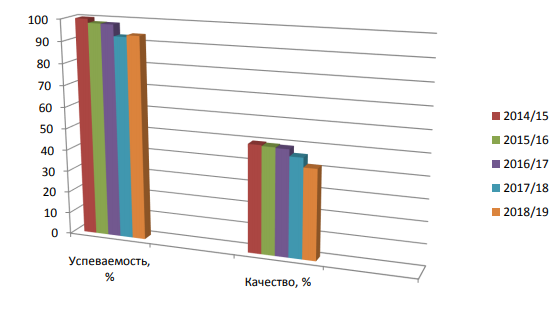 В целом по школе успеваемость – 93,7 % (92,9% в 2017/2018 уч. году), качество – 41,6% (45,9% в 2017/2018 уч. году). По сравнению с прошлым учебным годом на 0,8% повысилась успеваемость, качество знаний понизилось на 4,3%.Важнейшим показателем качества образования являются знания учащихся выпускных классов. Учащиеся выпускных классов успешно оканчивают учебный год и сдают экзамены, однако, качество знаний остается низким. Выпускники 9 и 11 классов, в основном, определяясь с выбором дальнейшей профессии, избирательно относятся к школьным предметам, акцентируя внимание, в основном, на изучении выбранных дисциплин.По положению о государственной итоговой аттестации в 2018-2019 учебном году выпускники 9 классах для получения аттестатов должны были сдать 4 экзамена: два обязательных экзамена - русский язык и математика, и два экзамена по выбору. В 9а,9б, 9в и 9е классах обучалось113 человек. Решением педагогического совета к итоговой аттестации были допущены 108 учащихся 9 классов (96%).Сводная таблица результатов ОГЭ в 9 х классах за 2018-2019 учебный год.В 2018/2019 учебном году неудовлетворительных оценок за экзамены не было. Результат: аттестаты в 9 классе получили все допущенные к экзаменам.По положению о государственной итоговой аттестации в 2018-2019 учебном году выпускники 11 классах сдавали два обязательных экзамена: русский язык и математика (базовая или профильная) и экзамены по выбору.Сводные результаты выбора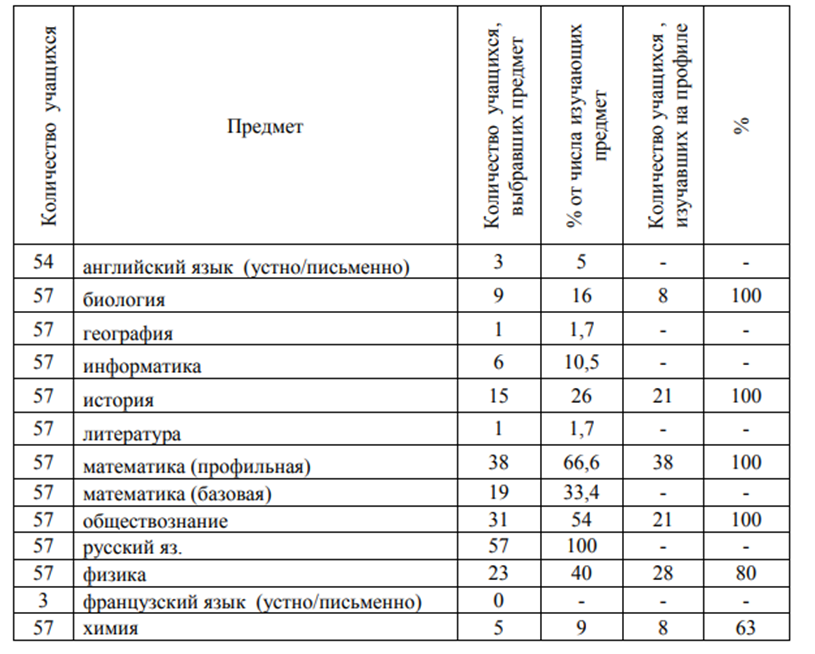 Решением педагогического совета к экзаменам были допущены все 57 учеников 11 классов.Сводная таблица результатов ЕГЭ в 11 классах за 2018-2019 учебный год.Количество медалистов.Независимой оценкой уровня общеобразовательной подготовки учащихся 4-х классов в соответствии с требованиями ФГОС НОО явилось участие в 2019 году в апробации Всероссийской проверочной работы. Количество учащихся 4-х классов, у которых результаты ВПР совпадают с годовой отметкой по предметам.В рамках ВПР наряду с предметными результатами обучения выпускников начальной школы оценивались также метапредметные результаты, в том числе уровень сформированности универсальных учебных действий (УУД) и овладения межпредметными понятиями, надпредметные компетенции.Уровень надпредметных компетенцийАнализ табличных данных показывает, что педагогам начальной школы следует обратить внимание на объективность оценивания знаний учащихся и работать над развитием надпредметных компетенций. В рамках реализации ФГОС с целью выявления уровня социализированности учащихся 4-х классов и оценки уровня школьной мотивации обучения школьников при переходе с первого уровня обучения на второй – психологом школы был проведен мониторинг. При проведении мониторинга были использованы методики М.И. Рожковой «Социализированность личности учащегося» и М.Р.Гинзбурга «Оценка уровня школьной мотивации обучения школьников при переходе из начальных классов в средние». Исследование показало следующее:1. По всей параллели 4-х классов у 61 % учащихся высокий уровень социализированности, у 39 % - средний. Учащихся с низким уровнем социализированности выявлено не было. 2. На основе анализа полученных данных по методике М.Р. Гинзбурга «Оценка школьной мотивации обучения» у 62 % учеников 4-х классов 14 высокий уровень учебной мотивации, у 24 % - средний и у 14 % - низкий уровень познавательной активности.Педагогические кадрыВ 2018/2019 учебном году учебного года в школе насчитывалось 89 педагогических работников, в том числе 3 педагога дополнительного образования, среди которых:Заслуженный учитель РФ – 1 Отличники народного образования – 1Почетные работники образования – 7 Отличник физкультуры и спорта – 1 82 педагогических работника имеют высшее образование (92,1%), из них 72 человека имеют высшее образование педагогической направленности (87,2%). Продолжали обучение в высших профессиональных учебных заведениях после получения среднего специального - 4 человека (Клюкович О.Г., Каиль Е.С., Печенова Е.С.). Продолжали обучение в высших профессиональных учебных заведениях после получения диплома бакалавра – 2 человека (Шевцова В.Г., Лобанина Е.А.).По возрастному составу 35,9% (32 человека) в возрасте старше 55 лет, 20,2% педагогов (18 человек) в возрасте до 30 лет. Педагогический стаж работы составляет: ддо 5 лет – 14 человек (15,7%); свыше 30 лет – 24 человека (33,7%).Педагогические работники, имеющие квалификационную категорию за последние 5 летВ 2018/2019 учебном году из 89 педагогических работников – 4 совместителя, 7 человек – административные работники, 4 человека – молодые педагоги, проработавшие в школе менее 2-х лет.Квалификационную категорию имеют 47 педагогов. Из них: высшую квалификационную категорию – 14 человек (17,9%);первую квалификационную категорию – 35 человек (44,9%).Для развития творческой инициативы и новаторства, выявления творчески работающих учителей для повышения педагогического мастерства в 2018-2019 учебном году учителя школы подготовили и провели пять школьных и четыре городских семинара. Было проведено 3 тематических педагогических советов, 6 заседаний методического совета. Было проведено 34 открытых мероприятия (в прошлом году 43): 27 уроков (в прошлом году 29), 4 внеклассных мероприятия (в прошлом году 14), 3 психологопедагогических консилиума. В 2018/2019 учебном году учитель начальных классов и ОРКиСЭ Медведева Н.А. стала призером районного этапа Всероссийского конкурса «Учитель года – 2019», заняв II место, а также заняла II место в муниципальном этапе конкурса. В школе функционирует 9 предметных методических объединений, которые играют важную роль в методической работе. Каждое методическое объединение работает над своей методической темой. Все методические объединения провели предметные недели, охватив большую часть учащихся 1-11 классов. Основной задачей предметных недель является развитие познавательного интереса к предмету. В рамках предметных недель были проведены различные мероприятия, отмечается высокий методический уровень их подготовки и проведения.Одной из главных задач школы в 2018/2019 учебном году была работа с одаренными детьми. Перед педагогическим коллективом стояла задача увеличить количество победителей и призеров всероссийской олимпиады школьников, а также активизировать участие школьников в дистанционных олимпиадах и конкурсах. В результате поставленная задача была выполнена частично. В 2018/2019 учебном году увеличилось количество призеров городской олимпиады среди учащихся 4-х классов, впервые учащиеся 4-х классов стали победителями. Среди учащихся 7-11 классов количество призеров муниципального этапа всероссийской олимпиады школьников сократилось (на 11 человек по экологии) и количество участников регионального этапа, но впервые учащиеся нашей школы стали победителями муниципального этапа по технологии и ОБЖ. Необходимо отметить активное участие учащихся в дистанционных олимпиадах самого высокого уровня, а также увеличилось количество победителей и призёров интеллектуальных конкурсов, марафонов, конференций. - в 2014/2015 уч. году - 288 учащихся; - в 2015/2016 уч. году - 305 учащихся; - в 2016/2017 уч. году - 287 учащихся; - в 2017/2018 уч.году – 414 учащихся; - в 2018/2019 уч. году - 453 учащихся показали высокие результаты, заняли призовые места в олимпиадах, научно-практических конференциях, интеллектуальных конкурсах и фестивалях различного уровня.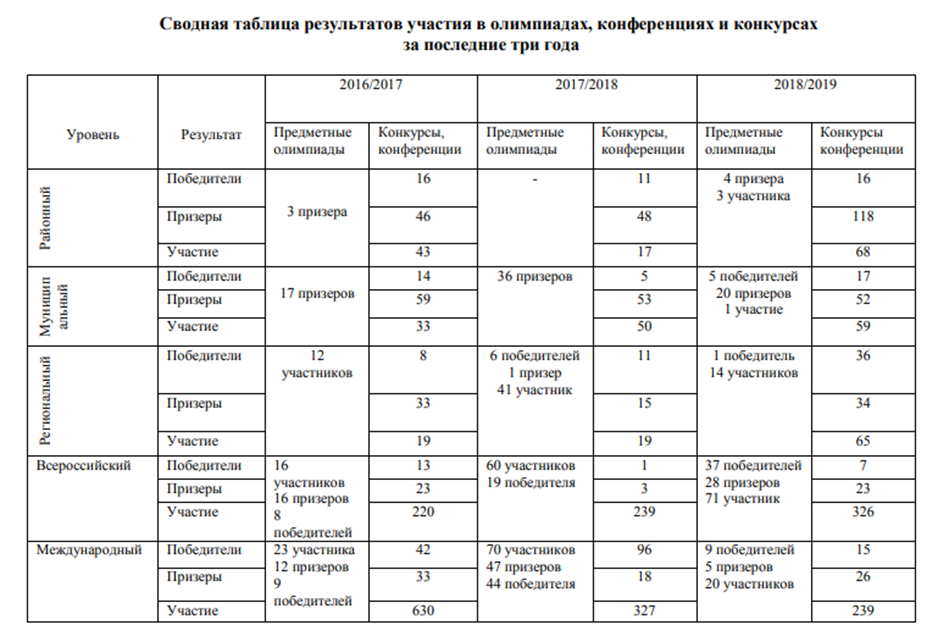 Необходимо отметить высокий уровень побед, наши ученики являются победителями и призерами регионального, всероссийского и международного уровней. Одной из основных форм работы с одаренными учащимися являются олимпиады, которые представляют собой логическое продолжение учебной деятельности школьников. Олимпиада, воздействуя на мотивационную сферу учащихся, способствует осознанию ценности полученных знаний. Восьмой год наша школа была пунктом проведения муниципального этапа всероссийской олимпиады школьников по экологии и биологии.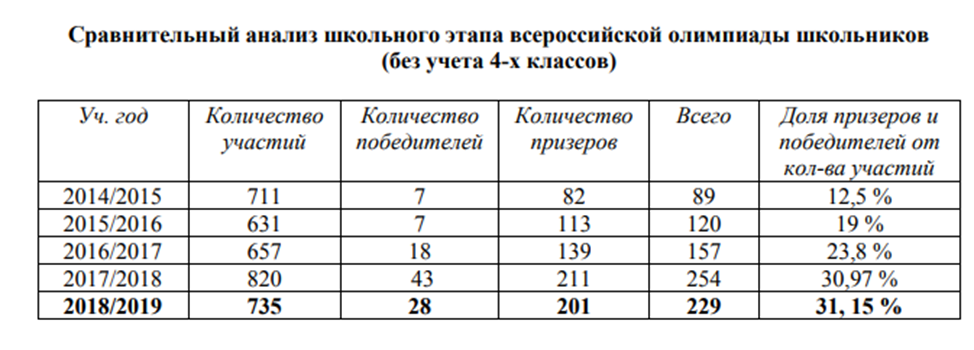 Третий год учащиеся 4-х классов принимали участие в школьном этапе всероссийской олимпиады школьников по математике и русскому языку.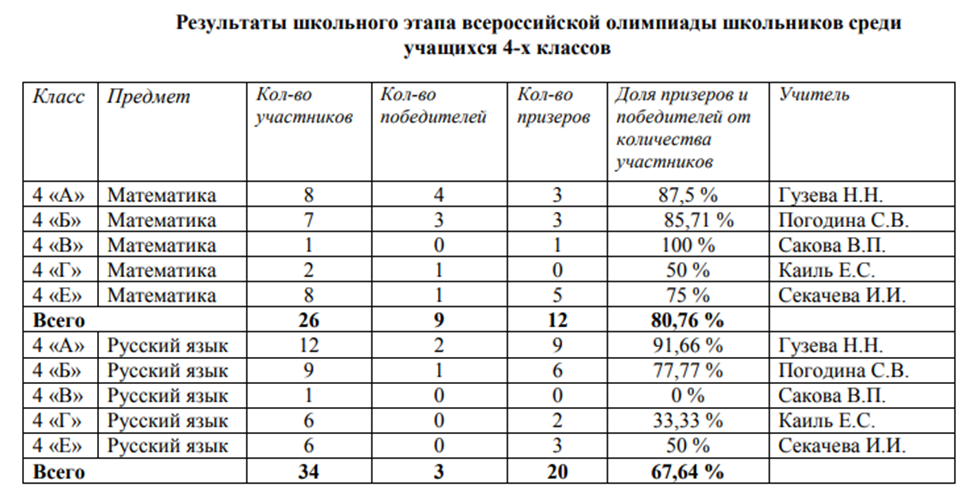 За последние три года наблюдается рост доли победителей и призеров от количества участий на 7,35 %. Победителями и призерами школьного этапа стали учащиеся по следующим предметам: право, математика, биология, экономика, литература, информатика, обществознание, экология, русский язык, французский язык, география, ОБЖ, химия, английский язык, технология, история, физическая культура, МХК. По двум предметам – физике и астрономии – учащиеся не вошли в рейтинговую таблицу призеров.Муниципальный этап всероссийской олимпиады школьников.С 12 ноября по 19 декабря 2018 года проходил муниципальный этап всероссийской олимпиады школьников по 24 предметам. Учащиеся нашей школы приняли участие по 19 предметам (в прошлом году по 18), за исключением немецкого языка, испанского, итальянского, китайского языков и экономике. Общее количество участий составило 130 (в прошлом году 152). Количество участников муниципального этапа составило 85 чел. (в прошлом году 89 человек).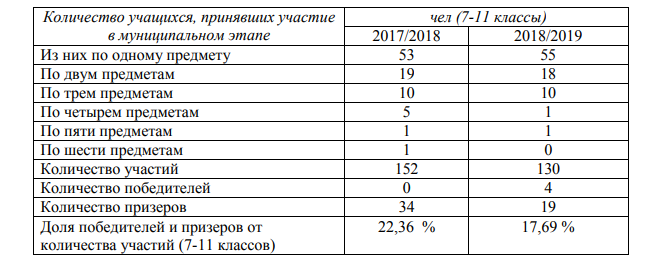 В 2018/2019 учебном году сократилось количество призеров и победителей муниципального этапа на 11 человек:в 2018/2019 учебном году 23 человека;в 2017/2018 учебном году 34 человека;в 2016/2017 учебном году 15 человек. За последние три года среди участников муниципального этапа всероссийской олимпиады школьников стало 4 победителя. Из них 2 человека по ОБЖ (Славинский С.Л.) и 2 человека по технологии (Доронина В.Ю.). Резко сократилось число участников и призеров по экологии на 11 чел. В 2018/2019 учебном году по сравнению с прошлым годом по таким предметам как: русский язык, литература, математика, обществознание не было призеров. За последние три года по таким предметам как: химия, физика, история из числа участников нет призеров.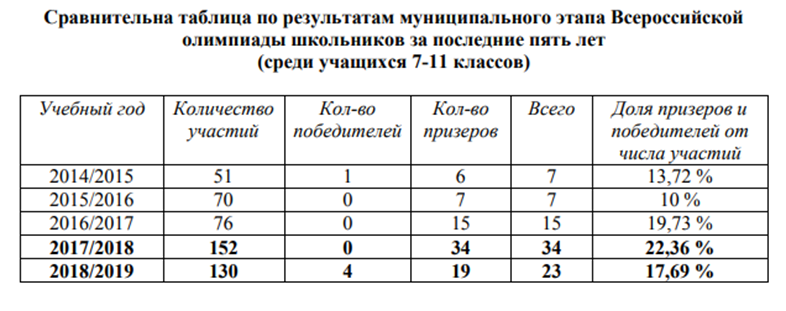 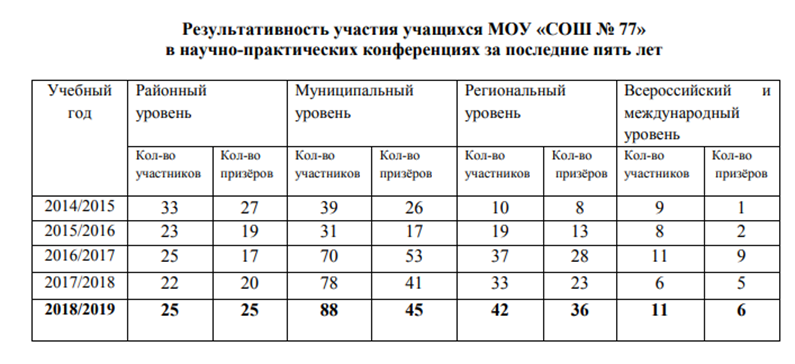 В 2018/2019 учебном году учащиеся нашей школы приняли активное участие в научно-практических конференциях различных уровней:3 районных (в 2017/2018 в 3, в 2016/2017 в 2);14 городских (в 2017/2018 в 12, в 2016/2017 в 13);4 региональных (в 2017/2018 в 5, в 2016/2017 в 5);3 международной (в 2017/2018 в 1, в 2016/2017 в 1). За последние четыре года выросло количество участников, победителей и призеров, научно-практических конференций:2014/2015 учебном году 91 учащихся из них 62 победителя и призера;2015/2016 учебном году 81 учащихся из них 51 победителей и призеров;2016/2017 учебном году 143 учащихся из них 109 победителей и призеров;2017/2018 учебном году 138 учащихся из них 91 победителей и призеров;2018/2019 учебном году 166 учащихся из них 112 победителей и призеров.За последние пять лет наблюдается положительная динамика роста участников, а также победителей и призеров научно-практических конференций. Количество участников выросло на 75 человек, количество победителей и призеров на 50 человек, что является хорошим показателем в работе с одаренными детьми. Продуманный подход многих учителей позволяет конкурировать нашим школьникам и занимать призовые места с работами глубокого исследовательского характера и практической направленности, применяя научный подход и четкую систематизацию источников. Второй год учащиеся нашей школы представляли свои исследовательские работы в МНПК филологического направления, таким образом, задача, поставленная перед методическим объединением учителей русского языка и литературы выполнена, однако из 8 учителей-филологов, только 4 учителя (в 2017/2018 уч. году 2 учителя) сумели подготовить призеров конференции муниципального уровня. Работа педагогического коллектива с одаренными детьми остается приоритетным направлением. В 2018/2019 уч. году количество учителей, подготовивших победителей и призеров научно-практический конференций различного уровня, выросло по сравнению с прошлым годом на 2 чел., за последние 5 лет на 30 чел.:в 2018/2019 уч. году 49 педагогов 74,24 %; в 2017/2018 уч. году 47 педагогов 73,4%;в 2016/2017 уч. году 43 педагога 67,2%; в 2015/2016 уч. году 28 педагогов 43,7%; в 2014/2015 уч. году 31 педагог 48,3%.В 2018-2019 учебном году коллектив МОУ «СОШ № 77» совершенствовал работу по предпрофильной подготовке и профильному обучению. Решать задачу по совершенствованию предпрофильной подготовки и профильному обучению помогает высоко квалифицированный педагогический коллектив школы. Из 32 учителей, работающих в 9-11 классах, 26 учителей имеют первую и высшую квалификационную категорию, что составляет 80 % (выше, чем в прошлом году – 78 %), а высшая категория присвоена 10 учителям, что составляет 31% . Профильные предметы в 10-11 классах ведут 8 учителей. В 2018-2019 учебном году в школе были открыты два 10 класса, учащиеся обучались по индивидуальным учебным планам по направлениям: социальноэкономическое, историко-правовое, социально-гуманитарное, оборонноспортивное, физико-математическое, химико-биологическое. 11 классы продолжили обучение по индивидуальным учебным планам по направлениям: социально-экономическое, историко-правовое, оборонноспортивное, физико- математическое, химико-биологическое. Выбор профиля обучения совпал на 100% с выбором экзаменов государственной итоговой аттестации учащихся в 9 классах. На профильном уровне изучаются следующие предметы:в физико-математическом классе – математика, физика; в социально – экономическом – математика, обществознание, история; в химико - биологическом - математика, химия, биология; в оборонно - спортивном - математика, обществознание, история; в историко - правовом - математика, обществознание, история; в социально-экономическом - литература, обществознание.В 2018-2019 учебном году были заключены договора о сотрудничестве с Центром занятости населения города Саратова, Саратовским государственным аграрным университетом имени Н.И. Вавилова (учащиеся химико-биологического профиля посещали практические занятия по химии по теме «Проведение химических реакций», Саратовским государственным техническим университетом имени Гагарина Ю.А., Саратовским государственным университетом имени Н.Г. Чернышевского, государственным автономном ПО учреждением «Саратовский колледж книжного бизнеса и информационных технологий», техникумом отраслевых технологий и финансов Саратовского социально-экономического института (филиала) ФГБОУ ВПО «Российский экономический университет им. Г.В. Плеханова», Институтом Развития Бизнеса и Стратегий ФГБОУ ВПО СГТУ им. Гагарина Ю.А., негосударственная образовательная организация некоммерческого партнерства «Саратовский региональный центр переподготовки офицеров запаса». Представители всех перечисленных ВУЗов выступили на родительском собрании для 11 классов, которое третий год проводится в школе.Воспитательная работа.В 2018/2019 учебном году воспитательная работа школы осуществлялась в соответствии с целями и задачами школы на учебный год. Все мероприятия являлись звеньями в цепи личностно-ориентированной системы воспитательной работы, которая была направлена на достижение уставных целей, на выполнение задач, соответствующих реализуемому этапу развития воспитательной системы школы, и на повышение эффективности учебновоспитательного процесса, основной задачей которого является формирование гармонично развитой личности и воспитание гражданина. По итогам 2018/2019 учебного года: всего учащихся – 1129 чел. Из них: дети из многодетных семей – 41 семья, детей - 86 дети, находящиеся под опекой - 13 дети, имеющие инвалидность – 8 дети,воспитывающиеся в неполных семьях –187, в них детей - 211, из них развод – 141, потеря кормильца – 25, мать-одиночка – 45.Семьи, находящиеся в социально-опасном положении – по школе – 5, детей – 7(уч-ся школы) Малообеспеченные семьи – 91.Количество кружков и секций в школе - 68 с общим охватом детей 87,2 % . Традиционно в школе проводятся культурно-массовые и спортивные мероприятия, направленные на патриотическое воспитание подрастающего поколения, воспитание нравственности, любви к малой родине, школе, приобщение к здоровому образу жизни. («День знаний», «День бега», «День матери» и «День пожилого человека», «День рождения улицы Шелковичной», турнир по баскетболу среди юношей и девушек 9-11 классов, патриотическая линейка «Честь имею», смотр – конкурс строя и песни среди учащихся 4 классов, «Последний звонок», «Прощание с начальной школой», «Выпускной вечер».) Особую значимость принимает работа музейного комплекса, состоящего из 3 музейных комнат:  Музейная комната боевой славы, в которой традиционно силами актива комнаты проводятся экскурсии о боевом пути 17 отдельного батальона ВНОС ПВО, в основном для учащихся начальной школы;  Музейная комната истории народного быта пополнилась новыми экспонатами и экспозициями. Новая экспозиция - «Поклонимся великим тем годам….», посвященная Победе в Великой Отечественной войне. Ценным является то, что жители микрорайона школы и родители обучающихся активно помогают в оформлении музейной комнаты, в пополнении фонда музейной комнаты. Актив музейной комнаты под руководством учителя технологии Дорониной В. Ю. участвует в экспедициях по Саратовской области. Активно ведется сотрудничество с информационно-краеведческим центром «Не за тридевять земель», в частности с Худяковым Д. С. и главным редактором Федосеевым В. В. Выпущено более 5 передач по материалам нашей музейной комнаты истории народного быта.  Музейная комната истории школы, в которой имеется оформленный уголок Учителя - участники великой Отечественной войны.Деятельность школьной библиотекиБиблиотечный фонд - 20679 экз.; Из них:учебников - 12997 экз.; учебных пособий - 146 экз.; хрестоматии - 126 экз.; художественной литературы (всего) – 7410 экз.;справочников и дополнительной литературы по предметам школьной программы - 139 экз.; словарей иностранных языков - 7 экз.; энциклопедий - 106 экз.; методической литературы - 304 экз.; материалы на других видах носителей информации - 108 экз. Библиотека, как структурное подразделение общеобразовательного учреждения, является центром культуры и чтения, информационно-ресурсной базой школы, представляющей библиотечно-информационные ресурсы учителям, учащимся и родителям в целях обеспечения учебного процесса и воспитательной работы, поддержки и расширения учебной деятельностишкольников, развития у учителей и учащихся потребностей в чтении и непрерывном образовании, развития способностей, умений и навыков эффективного поиска, переработки и использования информации различного характера. 2. Поступления художественной литературы и литературы по школьной программе поступило 48 экземпляров. Учебников поступило 1970 экз. на сумму 714070 руб. 3. Сколько книг выбыло за год всего - 2363 экз. Из них учебников 1697 экз. 4. Количество книг, полученных в дар от спонсоров, попечительского совета, акции «Подари библиотеке книгу» 22 экз. 5. Подписка на периодические издания - 2 наименования (всего) Из них: Газет - 2 наименования - «Саратовская панорама», «Профсоюзы». Журналов нет.Факторы внутренней среды, влияющие на развитие системы образования.Состояние образовательной среды Школы	в значительной мере может и должно повлиять на его	развитие. Был проведен SWOT-анализ и получен список наиболее сильных и слабых сторон, возможностей и угроз внутренних факторов развития школы.Вывод: проведенный SWOT-анализ позволяет оценить, что риски не являются определяющими в развитии образовательной системы школы, а внешние возможности и внутренний потенциал учреждения позволят внедрить новые механизмы, обеспечивающие развитие качественного массового образования. Стратегия развития ориентирована на внутренний потенциал развития школы, возможности города, инновационные технологии управления и обучения.Концептуальные основы Программы развития: цель, задачи, принципы реализации, приоритетные проекты, сроки и этапы реализации.Цель Программы: Реализация целевых проектов по повышению конкурентных преимуществ системы образования школы как образовательной организации, ориентированной на создание средствами образования условий для формирования личной успешности каждого обучающегося.Указанная цель будет достигнута в процессе решения следующих задач:1.	Разработка и внедрение новых методов организации учебного процесса.-Достижение максимальной индивидуализации образовательного маршрута обучающихся, отслеживание индивидуальных достижений учащихся от детского сада до окончания школы;-	Создание эффективной системы сопровождения высокомотивированных и талантливых детей;-Модернизация методической системы	школы	и перевод в эффективный режим развития;-Реализация в рамках учебного процесса сетевого взаимодействия с образовательными организациями и организациями города (научной, технической, инновационной, культурной, спортивной, художественной, творческой направленности, а также организаций, способствующих развитию институтов гражданского общества);2.	Введение и реализация ФГОС.-Реализация организационных мероприятий по переходу на ФГОС СОО;-Развитие  материально-технической  базы  для  создания  эффективной  среды  реализации ФГОС;-Реализация плана внеурочной деятельности;-Подготовка и реализация ФГОС ОВЗ (для обучающихся с ограниченными возможностями здоровья).3.	Модернизация системы управления качеством образования.- Приведение системы	оценки качества	образования	в соответствие	с нормативными документами;-Разработка	внутришкольной	модели	оценки	качества образования в	соответствии	со стандартом качества образования в РФ;4. Развитие предпрофильной подготовки и профильного обучения.    -Реализация проектов и программ, реализуемых совместно с государственными образовательными учреждениями и организациями города (проекты предпрофессионального образования: инженерный класс в школе, медицинский класс, математическая вертикаль, обучение без границ)5. Создание условий для установления прочных интеграционных связей между системой основного и дополнительного образования.6.	Создание эффективной системы гражданско-патриотического воспитания.-	Воспитание гражданской ответственности и патриотизма, активной жизненной позиции обучающихся, формирование социальных компетенций, их вовлечение в деятельность молодежных общественных объединений; развитие ученического самоуправления;-	Вовлечение обучающихся в социально-значимые проекты, участие в добровольческой деятельности.Важным приоритетом в рамках задачи станет реализация проектов и программ, реализуемых совместно с государственными образовательными учреждениями и организациями города (научной, технической, культурной, спортивной, художественной, творческой направленности, а также организаций, способствующих развитию институтов гражданского общества), направленных на развитие и реализацию потенциала личности.Приоритетные проекты Программы«Современная школа -  успешная школа»«Образованный человек – успешный человек!»«Шаги к успеху»«Я – человек! Я – личность! Я – гражданин!»«Школа – территория успеха для каждого»«Компетентный учитель – залог успеха ребенка!»«Информационно-образовательная среда для успешного развития личности»«Руководитель класса»«Успешный человек – здоровый человек!»Ключевой принцип, на котором строится Стратегия развития образования в РФ безусловная ценность каждого ученика для каждой школы. Именно интересы ученика обусловили курс на переход от школы, которая учит к школе, в которой учатся. Школа, в которой учатся, создает современную, мотивирующую, технологически и идейно насыщенную образовательную среду, способную побудить ученика к саморазвитию, самообучению, самодвижению и самопродвижению по своему образовательному маршруту при участии опытного педагога-наставника. Именно такая система в состоянии помочь в формировании у выпускников набора знаний, умений и навыков, адекватных времени, в котором им предстоит жить и работать. Программа развития образования на период 2020-2025 гг. формируется, исходя из представления о том, каким будет образование после 2025 года, образа желаемого будущего Школы. При этом уже сегодня в документах стратегического планирования описан образ будущего страны, а также в общих чертах обрисован образ будущего выпускника в перспективе. Школа призвана, опираясь на вышеназванные принципы создать условия, при которых выпускники смогут быть адекватными времени, жизни, технологиям, полезны и востребованы.Сроки и этапы реализации1этап (2020 год, январь - август): аналитико-диагностический и разработческий, включающий анализ исходного состояния и тенденций развития Школы для понимания реальных возможностей и сроков исполнения программы. Отбор перспективных нововведений реформирования образовательного пространства, разработка Программы развития2 этап (сентябрь 2020 - январь 2025 гг.): основной, внедренческий, включающий поэтапную реализацию Программы:внедрение действенных механизмов развития Школы;промежуточный контроль реализации Программы, предъявление промежуточного опыта Школы;организация рейтинга педагогических работников, способных к реализации концепции развития Школы, с обязательным стимулированием их деятельности;трансляция сложившегося эффективного педагогического опыта.3 этап (январь - май 2025 г.): практико-прогностический, включающий:реализацию, анализ, обобщение результатов повседневной работы Школы;подведение итогов, осмысление результатов реализации Программы;оценка ее эффективности на основе индикаторов и показателей успешности выполнения;постановка новых стратегических задач развития Школы и конструирование дальнейших путей развития.Ожидаемые результаты реализации ПрограммыРеализация настоящей Программы развития должна привести к достижению доступностинового качества образования, соответствующего запросам современного мегаполиса, обеспечивающего условия для формирования жизненных и профессиональных умений и навыков, содействовать формированию культурной идентичности обучающихся как членов городского сообщества, через:создание привлекательного в глазах окружающего социума имиджа Школы, подтвержденного результатами социологических исследований;формирование единой образовательной среды Школы, характеризующейся едиными целями и ценностями для всех субъектов образовательных отношений;рост образовательных и творческих достижений, обучающихся и преподавателей;активное включение родителей (законных представителей) в образовательный процесс; сформированная система партнерских отношений с ВУЗами, другими организациями и учреждениями;изменение общешкольной инфраструктуры.Миссия нового этапа развития МОУ «СОШ № 77» заключается в создании условий для получения школьниками доступного качественного образования, нацеленного на интеллектуальное, духовно-нравственное, гражданское, социальное, личностное развитие учащихся, их саморазвитие и самосовершенствование, обеспечивающие социальную успешность, развитие творческих, физических способностей, сохранение и укрепление здоровья учащихся посредством внедрения новых образовательных технологий, соответствия педагогов школы требованиям профессионального стандарта педагога.Миссия определяет новый этап развития школы, нацеленный на создание новых преимуществ образовательного учреждения через развитие внутренних возможностей, результативности и качества образовательной деятельности школы, через расширение социального партнерства. Миссия школы также определяет "Модель школы-2025", "Модель выпускника", "Модель педагога-2025".Модель школы-2025Школа предоставляет качественное образование, соответствующее ФГОС, что подтверждается независимыми формами аттестации;В школе построена воспитательная система, отвечающая требованиям государственных программ в сфере воспитания школьников;Выпускники школы конкурентоспособны в системе среднего общего и профессионального образования;Деятельность школы не наносит ущерба здоровью учащихся;В школе работает высокопрофессиональный творческий педагогический коллектив; педагоги школы осваивают и применяют современные технологии обучения;Школа имеет современную материально-техническую базу, единое информационное пространство; обладает необходимым количеством ресурсов для реализации планов;Школа имеет широкие партнерские связи, способствующие реализации поставленных перед школой задач;Школа востребована потребителями, и они удовлетворены её услугами, что обеспечивает её позитивный имидж.Модель педагога школы-2025Педагог Имеет способность к освоению достижений теории и практики предметной области: к анализу и синтезу предметных знаний с точки зрения актуальности, достаточности, научности;Стремится к формированию и развитию личных креативных качеств, дающих возможность генерации педагогических идей и получения инновационных педагогических результатов;Обладает рефлексивной культурой, потребностью в саморефлексии и совместной рефлексии с другими субъектами педагогического процесса;Обладает методологической культурой, умениями и навыками концептуального мышления, моделирования педагогического процесса и прогнозирования результатов деятельности;Обладает высоким уровнем информационной и коммуникативной компетентности;Со сформированными теоретическими представлениями о системно-педагогическом мышлении; способный к системным исследованиям педагогической деятельности в целом и собственной педагогической деятельности;Со сформированной культурой педагогического менеджмента, то есть способный к принятию ответственности за конечный результат педагогического процесса.Модель выпускника-2025Перспективная модель выпускника Школы строится на основе национального образовательного идеала - высоконравственный, творческий, компетентный гражданин России, принимающий судьбу Отечества как свою личную, осознающий ответственность за настоящее и будущее своей страны, укорененный в духовных и культурных традициях российского народа.Результатом деятельности школы станут, с одной стороны, сформированные личностные качества выпускника, а с другой стороны, компетенции выпускника, значимые в социальном окружении и компетентности.Модельные потребности выпускника - это стремление к позитивной самореализации себя в современном мире. Модельные компетенции выпускника - это прочные знания по школьным предметам обучения. Модельные компетентности выпускника - это способность самостоятельно добывать знания, способность эффективно работать, способность полноценно жить в обществе.Учитывая основные ценности, содержание миссии школы, наиболее целесообразным представляется выбор модели выпускника, соответствующий следующим ожиданиям:Готовность выпускника к достижению высокого уровня образованности на основе осознанного выбора программ общего и профессионального образования;Способность к выбору профессии, ориентации в политической жизни общества, выбору социально ценных форм досуговой деятельности, защите своих прав и осознанию своих обязанностей на основе традиций национальной духовной культуры;Наличие коммуникативной культуры, владение навыками простраивания межличностных отношений;Патриотизм, выражающийся в том, что гражданин должен быть готов в любой момент защищать свою Родину, обладать твердыми моральными и нравственными принципами, знать конституцию Российской Федерации, общественно-политические достижения государства, чтить государственную символику и национальные святыни народов, его населяющих;Культурный кругозор и широта мышления, так как выпускник должен воспринимать себя как носителя общечеловеческих ценностей, уметь мыслить глобальными категориями;Уважительное отношение к национальным культурам народов РФ, владение родным языком и культурой; стремление к укреплению межнациональных отношений в совей стране;Физическая развитость, стремление к здоровому образу жизни;Готовность жить в современном мире, ориентация в его проблемах, ценностях, нравственных нормах; умение жить в условиях рынка и информационных технологий.Целевые  индикаторы  реализации  Программы  и  показатели  их развития.		Общие показатели эффективности.Инструментарий проведения контроля и мониторингаСоздание проектов для реализации Программы развития школы с учетом основных задач программы, включающих имеющиеся ресурсы, возможные решения в данном направлении, ответственных за их выполнение и ожидаемые результаты.Включение всех участников образовательного процесса школы в реализацию Программы развития. Выявление и анализ приоритетных направлений развития школы, промежуточных результатов ее выполнения на заседаниях Управляющего совета школы, научно-практических конференциях, заседаниях методического совета и школьных методических объединений, совета старшеклассников, в средствах школьной информации.Создание системы мониторинга и контроля реализации программы развития.Управление и контроль реализации программы развития администрация школы оставляет за собой. Периодичность, механизмы и инструментарий мониторинга Программы являются элементом ВШК в части контроля над осуществлением инновационной деятельности.Мероприятия по реализации проектов являются основой годового плана работы школы в части инновационной деятельности.По каждому из проектов создаются рабочие творческие группы педагогов, ответственные за их реализацию.В ходе мониторинга Программы развития предполагается корректировка программы на каждом этапе реализации на основе учета результатов и анализа достижений школы. Администрация ОО ежегодно подводит итоги выполнения.Результаты поэтапной реализации Программы развития представляются ежегодно через открытые доклады и публикации на официальном сайте школы.Возможные риски при реализации программы и их минимизация.Управление проектами Программы развития (механизм реализации).Проект: «Современная школа - успешная школа»Цель проекта – приведение системы управления качеством образования школы в соответствии со стандартом качества образования в РФ.Задачи проекта:достижение соответствия качества московского образования потребностям и ожиданиям общества;максимальная успешность каждого обучающегося;профессиональное развитие педагогов;обеспечение конкурентоспособности школы в соответствии с требованиями московской системы образования.достижение функциональной грамотности обучающихсяМероприятия проекта2.1. Разработка и реализация Программы управления качеством образования2.2. Приведение системы оценки качества образования в соответствии с нормативными документами;2.3. Разработка внутришкольной модели оценки качества образования в соответствии со стандартом качества образования в РФ;2.4. Создать систему работы по развитию функциональной грамотности обучающихся по следующим направлениям: формирование читательской грамотности, формирование естественнонаучной грамотности, формирование математической грамотности, формирование финансовой грамотности.Проект: «Образованный человек – успешный человек!»Цель: повышение качества образования через совершенствование учебного процесса, обновление его содержания, использования инновационных технологий обучения и воспитания.Для достижения данной цели необходимо решить следующие задачи:организовать эффективную предпрофильную подготовку обучающихся уровня основного общего образования;обеспечить углубленное изучение отдельных дисциплин программы среднего общего образования;создать условия для значительной дифференциации содержания обучения старшеклассников, с широкими и гибкими возможностями построения школьниками индивидуальных образовательных траекторий;способствовать установлению равного доступа к полноценному образованию разным категориям учащихся в соответствии с их индивидуальными склонностями и потребностями;расширить возможности социализации обучающихся, обеспечить преемственность с общим профессиональным образованием, в том числе более эффективно подготовить выпускников школы к освоению программ высшего профессионального образования.			Профильное обучение рассматривается как средство дифференциации и индивидуализации образовательного процесса, позволяющее более полно учитывать интересы, склонности и способности учащихся, создавать условия для обучения старшеклассников в соответствии с их профессиональными интересами и намерениями в отношении продолжения образования.Профильное обучение направлено на реализацию личностно-ориентированного образовательного процесса, существенно расширяются возможности выстраивания учеником индивидуального образовательного маршрута. В связи с этим значительно возрастает ответственность ученика за свою учебную деятельность.Данный проект направлен на развитие профильного и предпрофильного обучения в школе по следующим направлениям:«Медицинский класс в школе»,«Инженерный класс в школе» (технологический профиль).Развитие естественно-научного профиляАктуальность развития направленияСогласно современным подходам к развитию образования, а также новой стратегии развития столичного образования, школа должна создать современную, мотивирующую, технологически и идейно насыщенную образовательную среду, способную побудить ученика к саморазвитию, самообразованию, само продвижению по своему собственному образовательному маршруту, сформировав, тем самым конкурентоспособного выпускника, обладающего набором знаний, умений и навыков, адекватных времени, в котором им предстоит жить и работать.Сейчас научным исследованиям отводится решающее место. Будущее развитие страны и общества целиком зависит от ежедневных достижений ученых. Особенности научного развития состоят в том, что существует четкое разделение науки на несколько самостоятельных дисциплин. Это позволяет более детально решать актуальные вопросы. Исследования и эксперименты на данном этапе развития человечества направлены в первую очередь на решение экологических проблем. Так, эксперт в сфере альтернативной энергетики будет очень востребован на рынке труда уже через несколько лет. Не менее важной является область медицины, так как продление жизни и улучшение ее качества являются первостепенными вопросами современности. Кроме того, не последнее место отводится знаниям в области биотехнологий, нано технологий, химической аналитики, технологий по разработке новых лекарственных средств, доклиническим исследованиям, синтетической химии. А последние данные о востребованных профессиях в ближайшие 7-10 лет, нам говорят о том, что в условиях современной системы образования проблема подготовки учащихся к дальнейшему обучению по естественно-научным направлениям приобретает особую актуальность.Кроме того, о востребованности медицинских и биологических специальностей говорит заказ родителей и самих обучающихся, который был выявлен в ходе опросов. А одним из приоритетных направлений работы департамента образования города Москвы, является развитие естественнонаучного предпрофильного и профильного обучения медицинской направленности для формирования у обучающихся мотивации к выбору профессиональной деятельности в медицинской отрасли, оказание помощи обучающимся в профессиональном	самоопределении, становлении, социальной и психологическойадаптации через реализацию проекта «Медицинский класс школе».Ключевая идеяКлючевой идеей развития естественно-научного направления является:создание практико-ориентированной инновационной образовательной среды для формирования конкурентоспособной личности, ориентированной на ВУЗы естественнонаучного профиля;создание системы непрерывного образования, в которой предусмотрена преемственность обучения в области естественно-научной деятельности на всех ступенях: дошкольное образование – уровень начального общего образования – уровень основного общего образования - уровень среднего общего образования (профильное образование);расширенная система дополнительного образования в области естественных наук, которая позволит обучающимся углублять свои предпрофессиональные знания, формировать мировоззрение, расширять культурный кругозор;Целиповысить интерес у обучающихся разных уровней образования к естественным наукам через разные виды познавательной деятельности;обеспечить углубленное изучение отдельных предметов программы среднего общего образования;создать практико-ориентированную инновационную образовательную среду в области естественно-научных дисциплин для получения профильного образования;Задачиразработка и апробация авторских и инновационных программ по профильным дисциплинам;создание тематической образовательной среды естественно-научного направления;выявление, обобщение и распространение передового опыта инновационной деятельности педагогов (МЭШ, РЭШ, проектная деятельность);организация сетевого взаимодействия с ВУЗами и другими социальными партнерами на уровне среднего образования;создание естественнонаучной лаборатории школьном уровне образования;организация дистанционного обучения и консультирования по естественно-научным дисциплинам.Реализация естественно-научного направленияРеализация образовательного проекта «Инженерный класс школе»Проект «Инженерный класс в школе» - это сотрудничество школы с лучшими техническими вузами и высокотехнологичными предприятиями города.Цель проекта: развитие технологического и естественнонаучного предпрофильного ипрофильного обучения инженерной направленности для формирования у обучающихся мотивации выбора профессиональной деятельности по инженерной специальности, оказание помощи обучающимся в профессиональном самоопределении, становлении, социальной и психологической адаптации.Актуальность данной программы выражается в создание современных форматов обучения, которые позволят школьникам использовать уникальные образовательные возможности столицы. Инженерные классы — это особая программа обучения, включающая дополнительные занятия по техническим дисциплинам.Отличительной особенностью данной программы является расширение возможностей учащихся для углубленного изучения тем по направлениям: «Математика», «Физика», «Информатика», «Черчение» – наиболее приоритетных для реализации проекта «Инженерный класс в школе». Это способствует мотивации выбора профессиональной деятельности обучающихся по инженерной специальности и оказанию помощи в профессиональном самоопределении, становлении социальной и психологической адаптации.Для  реализации  поставленной  цели  необходимо  решить  следующие  задачи:разработка концепции курса обучения инновационному техническому проектированию «Жизненный цикл инженерного проекта» с учетом лучших моделей подготовки высококвалифицированных инженерных и технических кадров и лучших производственных практик, разработка и реализация обучающих модулей по основам инженерной графики, 3D – моделирования и проектирования, программирования, материаловедения, основам организации высокотехнологичных производств, менеджмента инновационных технологических решений; разработка, согласование и утверждение программ электронных образовательных ресурсов дополнительного образования по направлениям: «Математика» («Расчет вероятностей сложных событий», «Функция распределения вероятностей», «Основы теории оценивания», «Проверка статистических гипотез»), «Черчение» («Основы компьютерной графики», «Введение в 3D-моделирование»), «Информатика» («Языки программирования»), «Физика» («Моделирование физических явлений»).Реализация образовательного проекта «Инженерный класс в школе» дает возможность решать задачи по воспитанию подрастающего поколения на современном уровне и способствует адаптации учащихся к учебе в высших учебных заведениях.Развитие социально – экономического профиля Актуальность развития социально – экономического профиляВ условиях становления рыночных отношений экономическое образование в школе является неотъемлемой, важной частью общего среднего образования. Поэтому школа уделяет пристальное внимание профильному обучению. Взаимосвязь экономики с математикой, информатикой, историей, правом, обществознанием и другими школьными дисциплинами позволяет создать у учащихся представление об окружающем мире, сформировать личность современного всесторонне образованного человека и гражданина.Устойчивые представления об основных принципах или понятиях экономики играют важную роль в профессиональном самоопределении и социализации личности. Социально-экономический профиль играет важную роль в реализации предпринимательского потенциала, развивает эрудицию и навыки профессионального мышления, помогаетразобраться в экономических и политических проблемах современности, хорошо подготовиться к поступлению в выбранный ВУЗ.Ключевая идея:- развитие личностив период юности, ее экономического образа мышления, способности к самоопределению и самореализации, интереса к изучению экономических дисциплин и интереса к предпринимательской деятельности;- воспитаниеответственности за экономические решения;- освоение системы знаний об экономической деятельности человека, фирмы и государства и основ исследовательского аппарата экономической науки, в том числе для подготовки к изучению экономических дисциплин в системе среднего и высшего профессионального образования или путем самообразования;- овладение умениями находить и критически осмысливать информацию, содержащуюся в средствах массовой информации, справочниках и статистических публикациях и выносить аргументированные суждения по экономическим вопросам с применением элементов научного анализа;- формирование опыта применения полученных знаний и умений для решения типичных экономических задач.Главная цель развития  социально-экономического профиля – организация практико-ориентированной образовательной среды, направленной:- на подготовку школьников к поступлению и последующему обучению в ВУЗах по социально-экономическим специальностям;- на получение социально-экономических компетенций, необходимых для успешной социализации школьников во взрослой жизни и реализации жизненного потенциала.Задачи:- создание условий для проведения профессиональных проб обучающихся по выбранному профилю;- поиск партнеров и установление партнерских отношений с организациями и учреждениями по вопросах развития профиля;- организация системы внеурочной деятельности и дополнительного образования, направленной на поддержку профиля;- организация участия обучающихся социально-экономических классов (групп) в конкурсном и олимпиадном движении по профилю обучения.Проект: «Шаги к успеху»Цель: создание образовательно-воспитательной среды, обеспечивающей наиболее благоприятные условия для развития индивидуальных способностей обучающихся, удовлетворение их актуальных и перспективных культурно-образовательных и жизненных потребностей, успешного социального становленияЗадачи:совершенствовать содержание, организационные формы, методы и технологии дополнительного образования детей, разработать образовательные программы нового поколения, направленные на развитие инновационной деятельности, информационных технологий;обеспечить доступность и возможность получения обучающимися дополнительного образования. Привлекать учащихся, имеющих проблемы со здоровьем, детей-инвалидов, одарённых школьников, детей мигрантов к занятиям в объединениях дополнительного образования школы. Расширять диапазон образовательных услуг в соответствии с запросами детей и родителей;совершенствовать взаимодействие дополнительного образования школы с учреждениями вне образовательного ведомства: культуры, спорта, молодежной политики, творческими учреждениями города;повышать  эффективность  управления  в  системе  дополнительного  образования школы, совершенствовать нормативно-правовую базу деятельности системы дополнительного образования.Проект развития системы дополнительного образования «Шаги к успеху» разработан на основе учета интересов учащихся и с учетом профессионального потенциала педагогического коллектива.Главная задача для школы - формирование и развитие нравственной, самостоятельной, творческой и физически здоровой личности учащихся, свободно адаптирующихся в современном обществе и преумножающих культурное наследие страны. Одним из условий выполнения данной задачи является интеграция основного и дополнительного образования.Дополнительные образовательные программы и услуги реализуются в интересах личности, общества и государства. Дополнительное образование - это такая сфера деятельности, которая даёт возможность детям развивать творческие способности, воспитывать в себе такие качества, как активность, свобода взглядов и суждений, ответственность, увлечённость и многое другое.Целью дополнительного образования является выявление и развитие способностей каждого ребенка, формирование духовно богатой, свободной, физически здоровой, творчески мыслящей личности, обладающей прочными базовыми знаниями, ориентированной на высокие нравственные ценности, способной впоследствии на участие в развитии общества. Продолжительность освоения программы по годам определяется педагогом в соответствии с запросами детей и родителей, с учетом социального заказа и утверждается директором школы.Недельная  нагрузка  на  одну  группу  определяется  администрацией  по согласованию  с  педагогом  в  зависимости  от  профиля  объединения,  возраста учащихся, продолжительности освоения данной программы, как правило, от 1 до 2 . Расписание  составляется  с  опорой  на  санитарно-гигиенические  нормы  с учетом загруженности  кабинетов,  пожеланий  родителей  и  детей  по принципу 5-дневной рабочей недели.Продолжительность занятий исчисляется в астрономических часах. Прием детей в творческие объединения осуществляется по желанию. По окончанию учебного года, с целью представления результатов работы, в творческих объединениях проводятся отчетные концерты, открытые занятия, конкурсы, соревнования, праздники и другие мероприятия. Формы и сроки их проведения определяет педагог по согласованию с администрацией.Проект развития системы дополнительного образования «Шаги к успеху» ориентирован на решение следующих задач:обеспечение гарантий права ребенка на дополнительное образование;творческое развитие личности и реализация с этой целью программ дополнительного образования в интересах личности ребенка, общества, государства;развитие мотивации личности к познанию и творчеству;формирование общей культуры личности обучающихся, их адаптация к жизни в обществе;организация содержательного досуга;обеспечение необходимых условий для личностного развития, укрепления здоровья, профессионального самоопределения и творческого труда детей.Одним из приоритетных направлений работы школы является развитие и совершенствование системы дополнительного образования с целью создания условий для самоопределения и самовыражения детей, а также их развития, реализации интеллектуальных возможностей и творческих способностей. Дополнительное образование представлено следующими направленностями:1.Художественная направленность(инструментальное творчество, изобразительное и декоративно-прикладное творчество, литературное творчество, театральное творчество, эстрадно-вокальное творчество, хореографическое творчество, бальные танцы).2. Физкулътурно-спортивная направленность (спортивная хореография, общая физическая подготовка, чир-спорт, оздоровительная гимнастика, футбол, баскетбол, волейбол, подвижные игры, настольный теннис, шахматно-шашечный клуб).3. Естественнонаучная направленность (математика, химия, география, биология и экология, физика).4.Социально-педагогическая направленность (развитие познавательных и творческих способностей младших школьников, страноведение, журналистика).5.Техническая направленность (компьютерное моделирование, технология создания сайтов и мультипликации, информатика и черчение).6.Туристско-краеведческая направленность  (музейное дело).Мероприятия:В перспективе Школа планирует выйти на новый уровень отношений сотрудничества с организациями дополнительного образования - партнерский, когда учреждения, участвующие во взаимодействии, будут находить возможность для сотрудничества в связи с общерайонными или общегородскими мероприятиями, когда будут привлекаться материальные и кадровые возможности друг друга для решения отдельных проблем, когда каждое учреждение может рассчитывать на определенную помощь своего партнера.Ожидаемые результаты:сохранность контингента и увеличение числа воспитанников, охваченных дополнительным образованием;снижение количества детей, состоящих на различных видах учета;удовлетворение потребностей воспитанников в дополнительных общеразвивающих программах;адаптация воспитанников и формирование их коммуникативной стороны речи.  обеспечение внутреннего взаимодействия педагогов.Ожидаемые результаты:обеспечение права и возможности каждому обучающемуся на удовлетворение его культурно-образовательных потребностей, свободы выбора уровня и качества образовательно-развивающих и досуговых видов деятельности в соответствии с его индивидуальными ценностными ориентациями. Установление тесного взаимодействия ЦДО с общественными организациями и семьями учащихся;повышение и соответствие качества образования в ЦДО требованиям, предъявляемым к учреждению дополнительного образования, совершенствование педагогического опыта путём участия в открытых мероприятиях различного уровня, повышение квалификации и творческого потенциала;создание прозрачной открытой системы информирования граждан об образовательных услугах, обеспечивающих полноту, доступность, своевременное обновление, достоверность информации.Проект: «Я – человек! Я – личность! Я – гражданин!»Изменения в государстве и обществе последних десятилетий в значительной мере ослабили внимание к таким явлениям, как социально-духовные и нравственные ценности в подростковой и молодежной среде, заметно снизился интерес к особенностям формирования менталитета и мировоззрения молодых граждан России. Вместе с тем длительный процесс модернизации российской школы в итоге затронул не только организацию учебной деятельности, но и коренным образом изменил отношение к содержанию феномена воспитания в современной школе. Сегодня под воспитанием в общеобразовательной организации все больше понимается создание условий для развития личности ребенка, его духовно-нравственного становления и подготовки к жизненному самоопределению, содействие процессу взаимодействия педагогов, родителей и обучающихся в целях эффективного решения общих задач.Решение задач воспитания и социализации школьников, в контексте национального воспитательного идеала, их всестороннего развития наиболее эффективно в рамках организации внеурочной деятельности, особенно, в условиях системы основного общего образования. Такая возможность общеобразовательным учреждениям предоставляется Федеральным государственным образовательным стандартом (ФГОС) нового поколения. Согласно ФГОС организация внеурочной деятельности детей является неотъемлемой частью образовательного процесса в школе, а воспитание рассматривается как миссия образования, как ценностно-ориентированный процесс. Внеурочная деятельность объединяет все виды деятельности школьников (кроме учебной деятельности на уроке), в которых возможно и целесообразно решение задач воспитания и социализации детей.Цель работы школы на период 2020-2025 гг. связана с формированием современной модели образования соответствующей принципам модернизации российского образования, современным потребностям общества и каждого обучающегося; направленной на формирование и становление духовно-нравственной, творческой, деятельной, здоровой личности, способной к успешной социализации в обществе и активной адаптации на рынке труда, формирование и развитие мотивационных процессов учащихся и педагогического коллектива в области учебного процесса, самоорганизации и гражданской активности.Воспитательная компонента в деятельности общеобразовательного учреждения отвечает за формирование "воспитательной системы", "воспитывающей среды", "воспитательного потенциала обучения", "воспитательной деятельности", и т.д.Стратегическая цель воспитания и социализации школы на 2020-2025 гг.Создание в школе благоприятной культурной среды развития личности ребенка, среды жизнедеятельности и способов самореализации в интеллектуальной, информационной, коммуникативной и рефлексивной культуре и оказание ему помощи в выборе ценностей.Задачи воспитания и социализации:Приобщение школьников к духовным ценностям своего народа, к его национальной культуре, языку, традициям и обычаям.Интеллектуальное развитие личности и формирование умения самообразования; овладение творческими методами познания через рациональное сочетание урочной и внеурочной деятельности.Создание условий для самореализации учащихся; освоение ими навыков творческой деятельности через организацию активной, эмоционально насыщенной жизни школьного коллектива.Создание благоприятной психологической атмосферы сотрудничества через организацию индивидуальных, групповых, коллективных форм творческой деятельности (мероприятия в параллели) и создание «ситуации успеха» для учеников и учителей.Способы достижения цели:Четкое планирование воспитывающей деятельности в школе и классах;Прохождение воспитательной работы через все виды и формы деятельности учителей и учеников;Профилактика правонарушений, наркомании и экстремизма в работе классного руководителя.Работа в социуме с родителями, общественными организациями, организациями образования, культуры и спорта.Организация внутришкольного контроля, диагностика и анализ деятельности классных руководителей.Направления воспитывающей деятельности:гражданско-патриотическое воспитание школьников;развитие познавательных интересов, творческой активности учащихся;профилактика правонарушений, наркомании и экстремизма в работе классного руководителя;художественная деятельность и эстетическое воспитание;спортивно-оздоровительная работа;совершенствование системы дополнительного образования;работа с учащимися, требующими повышенного педагогического внимания-группа риска и, стоящие на внутришкольном учёте;расширение связей с социумом;повышение статуса и роли родительской общественности в воспитательной деятельности школы;совершенствование экскурсионной работы;коллективные творческие дела.Приоритетные направления работы на 2020-2025гг.:гражданско-патриотическое воспитание;социально-значимая и проектная деятельность;развитие ученического самоуправления;профилактика правонарушений, наркомании и экстремизма.Модель «Гражданина - патриота России»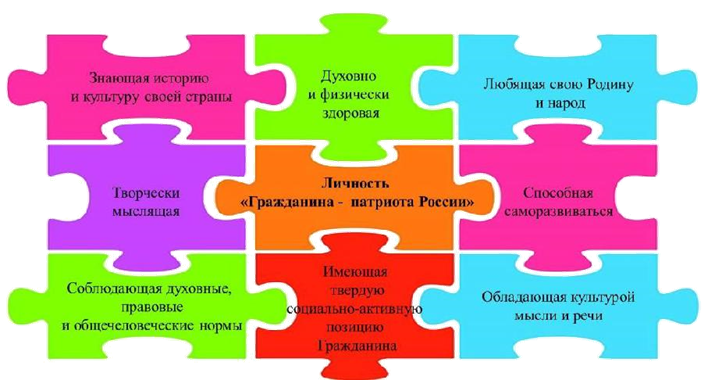 Реализация целей и задач предполагает:Создание благоприятных условий и возможностей для полноценного развития личности, для охраны здоровья и жизни детей;Создание условий проявления и мотивации творческой активности воспитанников в различных сферах социально значимой деятельности;Развитие системы непрерывного образования; преемственность уровней и ступеней образования; поддержка исследовательской и проектной деятельности;Освоение и использование в практической деятельности новых педагогических технологий и методик воспитательной работы;Развитие различных форм ученического самоуправления;Дальнейшее развитие и совершенствование системы дополнительного образования в школе;Координация деятельности и взаимодействие всех звеньев воспитательной системы: базового и дополнительного образования; школы и социума; школы и семьи.Система работы. Управление.Директор:Определяет ценностно-идеологическую концепцию нравственных ориентиров школьников.Организует управление и контроль за реализацией воспитательной программы.Утверждает программы и планы внеклассной воспитательной работы.Поощряет  обучающихся  и  педагогов  за  творческую  деятельность  по  реализации воспитательной программы.Заместитель директора по учебно-воспитательной работе:Обеспечивает отбор содержания, форм, технологий осуществления учебно-воспитательного процесса, формирование условий для развития свободной, образованной, культурной, высоконравственной личности.Оказывает помощь в формировании правовой, политической культуры и гражданского сознания, в развитии чувства патриотизма в урочное и во внеурочное время.Оказывает помощь в реализация основных направлений гражданского воспитания младших школьников как начального этапа в формировании гражданской позиции личности и как части целостной системы воспитания.Социальный педагог:Занимается профилактикой детской дезадаптации.Защищает обучающихся от неблагоприятных воздействий окружающей социальной среды, повышая, тем самым, чувства комфортности и безопасности в классе, в школе.Поддерживает и защищает социально нуждающиеся семьи.Пропагандирует  здоровые  отношения  в  семье,  обобщая  и  распространяя  опыт успешного семейного воспитания.Педагоги дополнительного образования:Содействуют развитию талантов и способностей, формированию художественно-эстетической культуры школьников.Создают условия для выявления творческих индивидуальных способностей и интересов обучающихся, организуют их досуг.Педагог-психолог:Изучает психолого-педагогические особенности школьников с целью отработки социально-педагогических механизмов гражданского становления и стимулирования социальной активности детей и молодежи.Руководители класса:Оказывают помощь в формировании правовой, политической культуры и гражданского сознания, в развитии чувства патриотизма посредством вовлечения учащихся в активную творческую деятельность.Способствуют созданию условий для формирования ценностных установок, обеспечивающих адаптацию обучающихся к новой среде, мобильность в изменяющихся условиях и ответственность за социальные действия.Воспитывают навыки культуры общения.Формируют  общечеловеческие  нормы  гражданской  морали  (терпеливость,взаимопонимание, духовность и т.д.).Учителя-предметники:Развивают потенциал духовно-нравственных качеств личности школьника, ее моральных качеств, гражданского о сознания.Способствуют формированию у обучающихся гражданской ответственности и правового самосознания, высокой нравственности, способности к успешной социализации в обществе.Обеспечивают поэтапное освоение детьми общечеловеческих ценностей – от привития им любви в своей малой Родине –до формирования планетарного сознания чувства ответственности за будущее страны, человечества, Земли.Мероприятия, направленные на успешную реализацию Проекта развития талантов школьников, воспитания и социализации «Я – человек! Я – личность! Я – гражданин!»1.	«Создание необходимых условий для выявления и развития творческих и интеллектуальных способностей талантливых обучающихся».Развитие и совершенствование системы интеллектуальных, творческих спортивных состязанийСистема интеллектуальных и творческих состязаний повышает интерес школьников к интеллектуальной и творческой деятельности, создает стимулы к получению знаний сверх обязательной общеобразовательной программы.Основными направлениями развития и совершенствования этой системы должны стать:	совершенствование системы олимпиад школьников как модели интеграционного процесса, выстраивающего взаимосвязи с вузами, научными учреждениями и школами;	расширение тематики интеллектуальных и творческих состязаний, организация олимпиад и конкурсов по основным направлениям науки и творческой деятельности - от философии до аграрных и медицинских технологий;	расширение охвата школьников интеллектуальными и творческими состязаниями, усиление ориентации олимпиад и конкурсов на обучающихся средних и младших классов, включая обучающихся с ограниченными возможностями здоровья;	создание системы стимулов для участия в олимпиадах и конкурсах, особенно для школьников младших и средних возрастов.Реализация данного мероприятия включает в том числе:	обеспечение ежегодного проведения Всероссийской олимпиады школьников по всем общеобразовательным предметам;	обеспечение проведения Московской олимпиады школьников;	обеспечение проведения социокультурных олимпиад: метапредметных Олимпиад «Музеи. Парки. Усадьбы» и «Не прервётся связь поколений», «История и культура храмов столицы»;	обеспечение проведения значимых мероприятий системы образования города;	реализация политики бесплатных олимпиад и конкурсов;	обеспечение выполнения комплекса мер по реализации Концепции общенациональной системы выявления и развития молодых талантов;	внедрение современных моделей выявления, психолого-педагогического сопровождения талантливых детей;	развитие форм включения детей в интеллектуально-познавательную, творческую, трудовую, общественно полезную, художественно-эстетическую, физкультурно-спортивную, игровую деятельность, в том числе на основе использования потенциала системы дополнительного образования и других организаций сферы физической культуры и спорта, культуры.2.	Создание механизмов вовлечения обучающихся в активную социальную и воспитывающую деятельность, привлечения обучающихся образовательных организаций в принятие решений, затрагивающих их интересы.Реализация данного мероприятия включает в том числе:	обеспечение поддержки конкурсов социальных проектов и инициатив обучающихся;	обеспечение поддержки проектов вовлечения обучающихся в волонтерские проекты и объединения;Расширение воспитательных возможностей информационных ресурсов предусматривает:	создание условий, методов и технологий для использования возможностей информационных ресурсов, в первую очередь информационно-телекоммуникационной сети "Интернет", в целях воспитания и социализации детей;	информационное организационно-методическое оснащение воспитательной деятельности в соответствии с современными требованиями;	содействие популяризации в информационном пространстве традиционных российских культурных, в том числе эстетических, нравственных и семейных ценностей и норм поведения;	воспитание в детях умения совершать правильный выбор в условиях возможного негативного воздействия информационных ресурсов; обеспечение условий защиты детей от информации, причиняющей вред их здоровью и психическому развитию.Поддержка общественных объединений в сфере воспитания предполагает:	улучшение условий для эффективного взаимодействия детских и иных общественных объединений с образовательными организациями общего, профессионального и дополнительного образования в целях содействия реализации и развития лидерского и творческого потенциала детей, а также с другими организациями, осуществляющими деятельность с детьми в сферах физической культуры и спорта, культуры и других сферах;	поддержку ученического самоуправления и повышение роли организаций обучающихся в	управлении образовательным процессом;	поддержку общественных объединений, содействующих воспитательной деятельности в образовательных и иных организациях;	привлечение детей к участию в социально значимых познавательных, творческих, культурных, краеведческих, спортивных и благотворительных проектах, в волонтерском движении; расширение государственно-частного партнерства в сфере воспитания детей.3.	Формирование ценностей здорового образа жизни, создание условий для физического развития молодежи, формирование экологической культуры, а такжеповышение уровня культуры безопасности жизнедеятельности молодежи.Реализация данного мероприятия включает в том числе:	вовлечение молодежи в регулярные занятия физической культурой и спортом, в том числе техническими видами спорта; сдача норм ГТО;	вовлечение молодежи в пропаганду здорового образа жизни;	реализация проектов в области физкультурно-спортивной и оздоровительной деятельности, связанных с популяризацией здорового образа жизни, спорта, а также с созданием положительного образа молодежи, ведущей здоровый образ жизни.Показатели ожидаемых результатов ПрограммыИнформационная прозрачность управления реализацией Программы развития и её результатов будет достигнута в ходе следующих мероприятий:	Разработка модели управления как основы для полной информационной прозрачности процессов реализации Программы развития;	Эффективное использование информационно-коммуникативных систем в работе с Программой развития;	Ожидаемый управленческий эффект	Действующая информационно-аналитическая система управления Программой развития;	Эффективная система мониторинга основных содержательных элементов Программы развития.Мероприятия Проекта развития талантов школьников, воспитания и социализации «Я – человек! Я – личность! Я – гражданин!»Работа с родителями. Вовлечение родителей в учебно–воспитательный процесс, повышение психолого–педагогических знаний родителей.	Родительские собрания: классные – проводить раз в триместр или по мере необходимости, общешкольные – раз в полугодие.	Открытые уроки и внеклассные мероприятия – Дни открытых дверей.	Индивидуальные тематические консультации.	Совместные творческие дела: проведение праздников, экскурсии, выставки, походы, выпускные вечера в 4,9, и 11 классах.	Социологические опросы, анкетирование, тестирование.	Участие родителей в управлении школы: управляющий совет школы; родительские комитеты.Проект: «Компетентный учитель – залог успеха ребенка!»Цель: формирование конкурентоспособного педагогического коллектива.Задачи:формировать систему управления профессионально-личностным ростом педагогического коллектива, ориентированного на получение результата, удовлетворяющего требованиям потребителей;обеспечить научно-методическое, организационное сопровождение педагогов при реализации образовательных программ начального и общего образования;обеспечить условия для освоения и реализации образовательных технологий, формирующих компетентностный подход в обучении.стимулировать профессиональный рост педагогических работников.Мероприятия по реализации проекта «Успешный учитель - успешный ученик»Ожидаемые результаты:Педагог должен обладать такими качествами, как: 1. наличие высокого уровня общей, коммуникативной культуры, теоретических представлений и опыта работы в режиме диалога; 2. способность к освоению достижений теории и практики предметной области: к анализу и синтезу предметных знаний с точки зрения актуальности, достаточности, научности; способность к критической оценке и интеграции личного и иного опыта педагогической деятельности; стремление к формированию и развитию личных креативных качеств, дающих возможность внедрения новых педагогических идей и получения инновационных педагогических результатов; 3. готовность к совместному со всеми иными субъектами педагогического процесса освоению социального опыта; 4. освоение культуры получения, отбора, хранения, воспроизведения, отработки и интерпретации информации в условиях увеличения информационных потоков; конкурентоспособность педагога МОУ «СОШ № 77».Проект: «Информационно-образовательная среда для успешного развития личности»Цель: создание условий для развития личности и повышения качества образования за счёт эффективного использования всех компонентов информационно-образовательной среды.Задачи:создать образовательную инфраструктуру, позволяющую организовать продуктивный образовательный процесс;обеспечить новый уровень функционирования образовательного учреждения;разработать и внедреть механизмы информационного обеспечения процессов функционирования и развития Школы.повысить информационную культуру педагогов и обучающихся Школы.Ожидаемые результаты:•	электронное взаимодействие всех участников образовательного процесса;•	функционально грамотно спроектированное школьное пространство, обеспечивающее физическую и психологическую безопасность;•	эффективное использования IT-технологий, информационных ресурсов в образовательном процессе.Проект: «Руководитель класса»Целью воспитательной деятельности является социально-педагогическая поддержка становления и развития высоконравственного, творческого, компетентного гражданина России, принимающего судьбу Отечества как свою личную, осознающего ответственность за настоящее и будущее своей страны.Цель проекта: обеспечить условия для развития обучающихся в единстве урочной, внеурочной и внешкольной деятельности, в совместной педагогической работе образовательного учреждения, семьи и других участников образовательных отношений.Задачи проекта:формирование способности к духовному развитию, реализации творческого потенциала в учебно-игровой, социально ориентированной деятельности на основе нравственных установок и моральных норм, непрерывного образования, самовоспитания и универсальной духовно-нравственной компетенции — «становиться лучше».формирование основ российской гражданской идентичности;развитие навыков организации и осуществления сотрудничества с педагогами, сверстниками, родителями, старшими детьми в решении общих проблем.формирование отношения к семье как основе российского общества;формирование у обучающегося уважительного отношения к родителям, осознанного, заботливого отношения к старшим и младшим;знакомство обучающихся с культурно-историческими традициями страны.Актуальность проекта заключается в том, что с принятием новых полномочий руководитель класса станет членом управленческой команды школы, сможет управлять образовательными результатами каждого ребенка, выстраивать индивидуальные образовательные траектории, и именно через руководителя класса будут решаться основные вопросы создания необходимых для этого условий. В процессе его реализации именно руководитель класса должен создать условия для понимания ребёнком того, что жизнь человека, его ум и здоровье – это превеликая ценность на земле и что счастье его самого, родных, близких и окружающих людей в первую очередь зависит от желания постоянно работать над собой, стать образованным, духовно воспитанным и трудолюбивым.С	точки зрения психолого-педагогического подхода каждый год обучения в школе является важным звеном в становлении личности школьника. Поэтому каждый последующий год реализации программы воспитания опирается на результаты предыдущего года воспитания.В	основе проекта заложены принципы:-	ориентация на общечеловеческие ценности (человек, добро, красота, отечество, семья, культура, знания, труд, мир) как основу здоровой жизни;-	ориентация на социально-ценностные отношения (способность обнаружить за словами, событиями, действиями, предметами, поступками внутренний мир человека),-	субъективность (содействие педагога развитию способности ребенка быть субъектом собственного поведения, а в итоге и жизни);-	принятие ребенка как данности (т.е. признание права ребенка на данное поведение и производимый им выбор).Национальным, приоритетным в нашей стране на ближайшие годы является то, что к 18 годам (Образ выпускника-2025), то есть как раз к окончанию школы, молодой российский гражданин должен быть гармонично развитой и социально ответственной личностью, а воспитание такой личности должно происходить на основе духовно-нравственных ценностей, исторических и национально-культурных традиций народов России. То есть, вхождение в число лучших стран по качеству общего образования не должно привести к потере национальной и культурной идентичности. Целью деятельности руководителя класса:•	в гражданско - патриотическом направлении является формирование у обучающихся соответствующих знаний о праве, правовых нормах как регуляторах поведения человека в обществе и отношений между личностью и государством, требующих самостоятельного осознанного выбора и ответственности за него.Ожидаемые результаты:-	ценностное отношение к России, своему народу, своему городу, отечественному культурно-историческому наследию, государственной символике, законам Российской Федерации, русскому и родному языку, народным традициям, старшему поколению;-	элементарные представления об институтах гражданского общества, о государственном устройстве и социальной структуре российского общества, наиболее значимых страницах истории страны, об этнических традициях и культурном достоянии своего края, о примерах исполнения гражданского и патриотического долга;-	первоначальный опыт постижения ценностей гражданского общества, национальной истории и культуры;-	опыт ролевого взаимодействия и реализации гражданской, патриотической позиции; - начальные представления о правах и обязанностях человека, гражданина, семьянина, товарища.•	в направлении «Нравственное и духовное воспитание, положительное отношение к труду и творчеству» является обучение обучающихся пониманию смысла человеческого существования, ценности своего существования и ценности существования других людей, положительного отношения к труду и творчествуОжидаемые результаты:-	начальные представления о моральных нормах и правилах нравственного поведения, в том числе об этических нормах взаимоотношений в семье, между поколениями, этносами, носителями разных убеждений, представителями различных социальных групп;-	нравственно-этический опыт взаимодействия со сверстниками, старшими и младшими детьми, взрослыми в соответствии с общепринятыми нравственными нормами;-	уважительное отношение к традиционным религиям;-	неравнодушие к жизненным проблемам других людей, сочувствие к человеку, находящемуся в трудной ситуации;-	способность эмоционально реагировать на негативные проявления в детском обществе и обществе в целом, анализировать нравственную сторону своих поступков и поступков Других людей;-	ценностное отношение к труду и творчеству, человеку труда, трудовым достижениям России и человечества, трудолюбие;-	ценностное и творческое отношение к учебному труду;-	элементарные представления о различных профессиях;-	первоначальные навыки трудового творческого сотрудничества со сверстниками, старшими детьми и взрослыми;-	первоначальный опыт участия в различных видах общественно полезной и личностно значимой деятельности;-	потребности и начальные умения выражать себя в различных доступных и наиболее привлекательных для ребёнка видах творческой деятельности;-	мотивация к самореализации в социальном творчестве, познавательной и практической, общественно полезной деятельности.•	в направлении «интеллектуальное воспитание» является оказание помощи ученикам в развитии в себе способности действовать целесообразно, мыслить рационально и эффективно проявлять свои интеллектуальные умения в окружающей среде.Ожидаемые результаты:-	повышение качества образования.• в направлении «Здоровьесбережение» – использование педагогических технологий и методических приёмов для демонстрации обучающимся значимости их физического и психического здоровья, для будущего самоутверждения.Ожидаемые результаты:-	ценностное отношение к своему здоровью, здоровью близких и окружающих людей;-	элементарные представления о взаимной обусловленности физического, нравственного, психологического, психического и социально-психологического здоровья человека, о важности морали и нравственности в сохранении здоровья человека;-	первоначальный личный опыт здоровьесберегающей деятельности;-	первоначальные представления о роли физической культуры и спорта для здоровья человека, его образования, труда и творчества;-	знания о возможном негативном влиянии компьютерных игр, телевидения, рекламы на здоровье человека.-первоначальный опыт участия в природоохранной деятельности в школе, на пришкольном участке, по месту жительства;-личный опыт участия в экологических инициативах, проектах.•	в социокультурном и эстетическом направлении является создание условий для проявления обучающимися класса инициативы и самостоятельности, ответственности, искренности и открытости в реальных жизненных ситуациях.Ожидаемые результаты:-	первоначальные умения видеть красоту в поведении, поступках людей;-	элементарные представления об эстетических и художественных ценностях отечественной культуры;-	первоначальный опыт эмоционального постижения народного творчества, этнокультурных традиций, фольклора народов России;-	первоначальный опыт эстетических переживаний, наблюдений эстетических объектов в природе и социуме, эстетического отношения к окружающему миру и самому себе;-	мотивация к реализации эстетических ценностей в пространстве образовательного учреждения и семьи.•	в направлении «Правовое воспитание и культура безопасности» является формирование у обучающихся соответствующих знаний о праве, правовых нормах, о правилах безопасности.Ожидаемые результаты:-	представление о правах и обязанностях человека, гражданина, семьянина, товарища;-	осознание ценности здоровья и здорового образа жизни;-	знание приемов оказания первой помощи при ЧС, лёгких травмах (ушиб, порез, ожог), обмораживании, перегреве.-	правила безопасного поведения на дорогах, в лесу, на водоёме в разное время года;-	соблюдение правил пожарной безопасности, основных правил обращения с газом, электричеством, водой, соблюдение правил безопасного поведения на природе.•	в направлении «Общение» является передача обучающимся знаний, умений и навыков социального общения людей.Ожидаемые результаты:-	положительный опыт социальной и межкультурной коммуникации;-овладение навыками эффективного общения;-	формирование внутренней активности и социального доверия обучающихся.Содержание деятельности руководителя классаРоль руководителя класса представляет собой управление ресурсами общеобразовательного учреждения и окружающей среды для реализации задач воспитания обучающихся вверенного ему класса. Ответственность классного руководителя школы охватывает различные стороны жизнедеятельности класса и расширяет рамки привычного функционала.1.	Обеспечение жизни и здоровья обучающихся (контроль за посещаемостью школы; формирование комплекса мер по охране и укреплению здоровья, разрабатываемый и реализуемый совместно с врачом и родителями; вовлечение обучающихся в занятия физкультурой и спортивной деятельностью; проведение инструктажей и ведение документации по технике безопасности);2.	Обеспечение позитивных межличностных отношений между обучающимися и между обучающимися и учителями (информированность о межличностных взаимоотношениях в классе, о характере взаимоотношений между обучающимися класса и учителями, ведущими занятия; проведение совместно с психологами и социальными педагогами диагностики межличностных отношений, оперативное регулирование возникающих противоречий; определение задач оптимизации психологического климата в классе; выявление детей, имеющих проблемы в сфере межличностных отношений; привлечение специалистов психолого – педагогической службы для решения имеющихся проблем);3.	Содействие освоению школьниками образовательных программ (информированность об особенностях содержания образования, предусмотренного учебным планом, о проблемах и перспективах реализации образовательной программы в классе; прогнозирование и мониторинг успеваемости; содействие в разработке и реализации индивидуальных траекторий образования; планирование и реализация работы с одаренными и неуспевающими обучающимися);4.	Воспитание патриотических чувств, формирование опыта гражданско – правового поведения, развития социальной компетентности обучающихся (разработка годового цикла мероприятий, содействующих воспитанию патриотизма и гражданственности, расширяющих правовую и социальную компетенцию обучающихся; содействие в формировании опыта гражданского поведения в процессе ученического самоуправления; поддержка в ученическом самоуправлении высоких эталонов; планомерное развитие ученического самоуправления на основе исходного состояния дел в классном коллективе; осуществление договорных начал во взаимодействии классного руководителя и обучающихся);5.	Программирование воспитательной работы с классом (комплексное изучение состояния проблем и определение перспектив в воспитании, обучении и развитии обучающихся класса; качественное и обоснованное целеполагание, программирование и планирование работы с классом; осуществление мониторинга эффективности собственной деятельности; организация и сопровождение участия обучающихся в конкурсах и соревнованиях межрайонного, городского и Всероссийского уровня в соответствии с профильной системообразующей деятельностью класса);6.	Профилактическая работа (определение обучающихся, вызывающих наибольшее опасение как потенциальные нарушители дисциплины; разработка и реализация комплекса профилактических мер, согласованного с социальным педагогом, психологом, администрацией школы, родительским комитетом; привлечение к профилактическим мероприятиям широкого круга участников, возможностей различных организаций).Проект: «Успешный человек – здоровый человек!»Здоровье ребёнка, включающее его физическое, психическое и социальное благополучие, в значительной степени определяются условиями его жизни в семье, в обществе и в том числе в школе, так как на годы обучения в школе приходится период интенсивного развития организма.Цель: создание оптимальной социокультурной образовательной среды, направленной на формирование у всех участников образовательного процесса здоровьесберегающих компетенций. Практическая задача: применение личностно-ориентированного, системно-деятельностного и компетентностного подходов в освоении здоровьесбережения.Научно-методические задача: мониторинг качества здоровьесбережения в школе (анализ, динамика изменений, оценка, контроль) путем диагностики физического и психического здоровья учащихся.Управленческие задачи:	создание здоровьесберегающей среды;	укрепление материально-технической базы, связанной со здоровьесбережением;	организация урочной и внеурочной деятельности с использованием здоровьесберегающих технологий.Педагогические задачи:	формирование мотивации  детей к здоровому образу жизни средствами своего предмета;	создание благоприятной эмоционально-психологической среды в классе;	использование новейших технологий обучения в урочной и внеурочной деятельности на основе игровых, тренинговых и других методик.Требования к обучающимся:	личностная мотивация здорового образа жизни;	гигиеническое поведение;	освоение учебного материала по здоровье сбережению и соотнесение его с собственным опытом;	нахождение оптимального решения в проблемных ситуациях.Роль родителей:	создание условий для поддержания здоровья ребёнка;	организация здорового образа жизни собственного ребёнка;	формирование культурно-нравственных, морально-этических ценностей ребёнка.Управление изменениямиЭффективная	трансформация МОУ «СОШ № 77» будет обеспечена механизмамипринятия управленческих решений, соответствующих векторам повышения конкурентоспособности. Это предполагает следующие элементы управления изменениями:1)	управление изменениями на основе обратной связи, показывающей реальное повышение уровня конкурентоспособности МОУ«СОШ № 77», с коррекцией организационных, кадровых и финансово-экономических решений;2)	привлечение и включение в состав общественного управления специалистов – носителей опыта и практик управления, применяемых в ведущих образовательных организациях, органах управления образованием;3)	обеспечение дополнительной мотивации административно-управленческого персонала путем установления взаимосвязи между уровнем их вознаграждения и степенью достижения целевых показателей развития образовательного комплекса;4)	реализацию стратегических инициатив на основе проектного подхода, предусматривающего оценку возможных рисков на этапе планирования проектов, мониторинг достижения запланированных результатов в ходе реализации проектов и своевременную корректировку (при необходимости) проектов.Ее успешная реализация зависит от того, каким образом будут преодолены соответствующие финансово-экономические, нормативно-правовые и социальные риски.Финансово-экономические риски связаны с сокращением в ходе реализации Программы предусмотренных объемов бюджетных средств при уменьшении контингента воспитанников и обучающихся. Это потребует внесения изменений в Программу, пересмотра целевых значений показателей, и, возможно, отказ от реализации отдельных мероприятий и даже задач Программы.Нормативно-правовые риски связаны с возможным возникновением пробелов и коллизий в правовом регулировании реализации предлагаемых в Программе подходов и конкретных моделей, а также ограниченных возможностей правового регулирования значимых вопросов развития сферы образования, относимых к полномочиям федеральных или региональных органов государственной власти.Социальные риски связаны с вероятностью повышения социальной напряженности из-за неполной или недостоверной информации о реализуемых мероприятиях, в силу наличия разнонаправленных социальных интересов социальных групп, а также в условиях излишнего администрирования.Система управления в условиях реализации Программы развитияКлючевыми элементами целевой модели управления МОУ «СОШ № 77» станут:	построение управленческой модели на принципах единоначалия и коллегиальности (директор, заместители директора, педагоги с расширением функционала);	развитие системы государственно-общественного управления (родительские комитеты на уровне подразделений, управляющий совет, временные рабочие группы, комиссии и т.п.);	формирование системы ученического самоуправления;	создание проектных команд из педагогических работников для совершенствования деятельности школы по разным направлениям Программы;	внедрение модели управления по результатам и сосредоточение руководства на решении стратегических задач;	повышение профессиональной компетентности административно-управленческого персонала.Составила:Заместитель директора по УВР МОУ «СОШ № 18» УИПЕ.А.ТараненкоНаименованиеПрограммыПрограмма развития МОУ «СОШ № 77»Фрунзенского района г. Саратова (далее – Школа) на 2020-2025 годы «Школа социального успеха». УправлениеПрограммойУправление реализацией Программы развития осуществляет руководитель и его заместители, социально-психологическая служба. Корректировка Программы развития осуществляется совместно педагогическим, родительским и ученическим советами.Основание дляразработкиПрограммы развитияКонституция Российской Федерации; Федеральный закон от 29.12.2012 №273-ФЗ «Об образовании в Российской Федерации»Национальный проект РФ «Образование», Указ Президента Российской Федерации Путина В.В. от 7 мая 2018 № 204Государственная программа Российской Федерации «Развитие образования» на 2018-2025 гг., утвержденная Постановлением Правительства РФ от 26 декабря 2017 г. № 1642Стратегия инновационного развития Российской Федерации на период до 2020 года, утвержденная распоряжением Правительства Российской Федерации от 08.12.2011 № 2227-рСтратегия развития информационного общества в Российской Федерации, утвержденная Указом Президента РФ 07.02.2008 № Пр-212Концепция Федеральной целевой программы развития образования на2016-2020 годы, утвержденная распоряжением Правительства Российской Федерации от 29.12.2014 №765-рПрограмма «Патриотическое воспитание граждан Российской Федерации на 2016-2020 гг.»Стратегия развития воспитания в РФ на период до 2025 года, утвержденная распоряжением Правительства РФ от 29.05.2015 № 996-р Концепция общенациональной системы выявления и развития молодых талантов, утвержденная Президентом РФ 03.04.2012 № Пр-827Концепция развития дополнительного образования детей в РФ, утвержденная распоряжением Правительства РФ от 04.09.2014 № 1726-рФедеральный государственный образовательный стандарт начального общего образования, утвержденный приказом Минобрнауки России от 06.10 2009 № 373Федеральный государственный образовательный стандарт основного общего образования, утвержденный приказом Минобрнауки России от 17.12.2010 № 1897Федеральный государственный образовательный стандарт среднего общего образования, утвержденный приказом Минобрнауки России от 17.05.2012 № 413Основы государственной молодежной политики до 2025 года, утвержденные распоряжением Правительства РФ от 29.11.2014 № 2403-р.Концепция долгосрочного социально-экономического развития РФ до2020 года (в части образования), утвержденная распоряжением Правительства РФ от 17.11.2008 № 1662-р Устав МОУ «СОШ № 77»Локальные акты МОУ «СОШ № 77»Миссия ПрограммыСовершенствование образовательной среды Школы, способствующей конкурентоспособности выпускников как при продолжении образования, так и при выходе на рынок труда, способных развиваться и развивать странуЦель Программы Реализация целевых проектов по повышению конкурентных преимуществ системы образования школы как образовательной организации, ориентированной на создание средствами образования условий для формирования личной успешности каждого обучающегося.Задачи Программы1. Разработка и внедрение новых методов организации учебного процесса. -Достижение максимальной индивидуализации образовательного маршрута обучающихся; -Модернизация методической системы школы и перевод в эффективный режим развития; -Реализация в рамках учебного процесса сетевого взаимодействия с образовательными организациями и организациями города (научной, технической, инновационной, культурной, спортивной, художественной, творческой направленности, а также организаций, способствующих развитию институтов гражданского общества); 2. Введение и реализация ФГОС. -Реализация организационных мероприятий по переходу на ФГОС СОО; -Развитие материально-технической базы для создания эффективной среды реализации ФГОС; -Разработка и реализация плана внеурочной деятельности; -Подготовка и реализация ФГОС ОВЗ (для обучающихся с ограниченными возможностями здоровья) 3. Модернизация системы управления качеством образования. - Приведение системы оценки качества образования в соответствии с нормативными документами; -Разработка внутришкольной модели оценки качества образования в соответствии; 4. Развитие предпрофильной подготовки и профильного обучения. - Реализация проектов и программ, реализуемых совместно с государственными образовательными учреждениями и организациями города (проекты предпрофессионального образования: инженерный класс, медицинский класс, математическая вертикаль, обучение без границ); 5. Создание условий для установления прочных интеграционных связей между системой основного и дополнительного образования. 6. Создание эффективной системы воспитательной работы школы. - Воспитание гражданской ответственности и патриотизма, активной жизненной позиции обучающихся, формирование социальных компетенций, их вовлечение в деятельность молодежных общественных объединений; развитие ученического самоуправления; - Вовлечение обучающихся в социально-значимые проекты, участие в добровольческой деятельности.Основные проекты ПрограммыПроект 1. «Современная школа - успешная школа» Цель проекта – приведение системы управления качеством образования школы в соответствии с установленным стандартом качества образования в РФ Проект 2. «Образованный человек – успешный человек!» Цель: повышение качества образования через совершенствование учебного процесса, обновление его содержания, использования инновационных технологий обучения и воспитания. Проект 3. «Шаги к успеху» Цель: создание образовательно-воспитательной среды, обеспечивающей наиболее благоприятные условия для развития индивидуальных способностей обучающихся, удовлетворение их актуальных и перспективных культурно-образовательных и жизненных потребностей, успешного социального становленияПроект 4. «Я – человек! Я – личность! Я – гражданин!» Цель: создание в школе благоприятной культурной среды развития личности ребенка, среды жизнедеятельности и способов самореализации в интеллектуальной, информационной, коммуникативной и рефлексивной культуре и оказание ему помощи в выборе ценностейПроект 5. «Школа – территория успеха для каждого». Цель: создание в школе доступного открытого образовательного пространства для детей с ограниченными возможностями здоровья независимо от их социального положения, физического, эмоционального и интеллектуального развития и социальная адаптация детей с ОВЗ и подготовка к дальнейшему получению образования (создание условий для формирования различных видов учебной деятельности в соответствии с психофизическим состоянием ребенка).Проект 6. «Компетентный учитель – залог успеха ребенка!» Цель: формирование конкурентоспособного педагогического коллектива.Проект 7. «Информационно-образовательная среда для успешного развития личности» Цель: создание условий для развития личности и повышения качества образования за счёт эффективного использования всех компонентов информационно-образовательной среды. Проект 8. «Руководитель класса» Цель: обеспечить условия для развития обучающихся в единстве урочной, внеурочной и внешкольной деятельности, в совместной педагогической работе образовательного учреждения, семьи и других участников образовательных отношений. Проект 9. «Успешный человек – здоровый человек!» Цель: создание оптимальной социокультурной образовательной среды, направленной на формирование у всех участников образовательного процесса здоровьесберегающих компетенций.Сроки и этапыреализацииПрограммы Начало реализации 01.01.2020 года по 30.08.2025 года. 1 этап (2020 год, январь - август): аналитико-диагностический и разработческий, включающий анализ исходного состояния и тенденций развития Школы для понимания реальных возможностей и сроков исполнения программы. Отбор перспективных нововведений реформирования образовательного пространства, разработка Программы развития. 2 этап (сентябрь 2020 - январь 2025 гг.): основной, внедренческий, включающий поэтапную реализацию Программы: - внедрение действенных механизмов развития Школы; - промежуточный контроль реализации Программы, предъявление промежуточного опыта Школы; - организация рейтинга педагогических работников, способных к реализации концепции развития Школы, с обязательным стимулированием их деятельности; - трансляция сложившегося эффективного педагогического опыта. 3 этап (январь - сентябрь 2025 г.): практико-прогностический, включающий: - реализацию, анализ, обобщение результатов повседневной работы Школы; - подведение итогов, осмысление результатов реализации Программы; - оценка ее эффективности на основе индикаторов и показателей успешности выполнения; - постановка новых стратегических задач развития Школы и конструирование дальнейших путей развития.Индикаторы и показатели эффективности реализации ПрограммыИндикатор 1. Разработка и внедрение новых методов организации учебного процесса. Показатель 1.1. Создание эффективной профильной системы обучения. Показатель 1.2. Повышение уровня подготовки обучающихся, максимально охваченных индивидуальными образовательными маршрутами. Показатель 1.3. Увеличение значимых партнёров школы в областях деятельности (научной, технической, инновационной, культурной, спортивной, художественной, творческой направленности); Индикатор 2. Обеспечение качественного массового общего образования Показатель 2.1. Повышение качества массового общего образования (результаты ГИА – ОГЭ и ЕГЭ), практик ориентированность (результаты предпрофессионального экзамена), независимых диагностик и мониторингов Индикатор 3. Введение и реализация ФГОС. Показатель 3.1. Развитие научно-исследовательской и проектной деятельности. Показатель 3.2. Повышение эффективности реализации потенциала ФГОС внеурочная деятельность (новые востребованные программы). Показатель 3.3. Положительная динамика доли детей, участвующих в городских, российских и международных конкурсах и олимпиадах; динамика роста количества победителей из числа одаренных детей, занявших призовые места в конкурсах и олимпиадах. Индикатор 4. Развитие предпрофильного, профильного и дополнительного образования через возможности сетевого образования. Показатель 4.1.Увеличение значимых научных и образовательных партнёров школы в сфере реализации основных и дополнительных образовательных программы, разработка и апробация организационной модели сетевого взаимодействия. Индикатор 5. Интеллектуальное развитие, воспитание и социализация Показатель 5.1. Положительная динамика доли детей, участвующих в городских, российских и международных конкурсах и олимпиадах; динамика роста количества победителей из числа одаренных детей, занявших призовые места в конкурсах и олимпиадах. Показатель 5.2. Увеличение обучающихся школы, вовлеченных в проектные и программные мероприятия по воспитанию и социализации; Показатель 5.3. Увеличение значимых партнёров школы в области воспитания, социализации и молодёжной политики.Ресурсное обеспечение реализации ПрограммыРесурсное обеспечение реализации Программы осуществляется через совершенствование деятельности: • управления школой; • кадровых ресурсов; • информационной среды; • привлечение дополнительных финансовых ресурсов; • материально - технической базы школы.Система организации и контроля за исполнением программыОбщий контроль исполнения Программы развития школы осуществляетдиректор,  управляющий   совет,  методический  совет  и  руководителипроектов.							Текущий  контроль  и  координацию  работы  школы  по  реализациипроектных направлений Программы осуществляют руководители проектов.Источники финансирования ПрограммыОсновными источниками финансирования будут являться:-	бюджетные средства;-	внебюджетные средства, полученные за счет оказаниядополнительных платных услуг.Ожидаемые результатыСоздание модели Школы, в которой созданы условия для достижения успеха и успешности учащихся, педагогов и родителей.ГодНа начало учебного годаПрибылоВыбылоНа конец учебного года2016 - 20171176151211792017 - 20181245202512402018 - 2019130214381278Учебный годЧисло учащихся% успеваемости% качества знаний2016 - 2017117998,149,02017 - 2018124092,945,92018 - 2019127893,741,6Учебный год9-е классы9-е классы11-е классы11-е классыУчебный годуспеваемостькачествоуспеваемостькачество2016 - 201794,243,193,846,62017 - 201892,945,994,649,42018 - 201993,741,696,247,3ПредметК-во изучающих предметСдавали«5»«5»«4»«4»«3»«3»«2»«2»% успеваемости% качестваСр. баллПодтвердилиПовысилиПонизилиПредметК-во изучающих предметСдавалигодэкзгодэкзгодэкзгодэкз% успеваемости% качестваСр. баллПодтвердилиПовысилиПонизилиРус.язык11310822293448523100100713,9868337Математика11310818204856523200100703,8873278Английский язык1132111100001001004,5200Биология113282215199700100753,822044География113286810121280010071411116Информатика113441215261861100100754,093248Литертура1131110000001001004001Обществознание113641393035212000100693,82371215История1131562663700100533,675010Физика113184511113200100673,661143Химия11316341231900100443,68529ПредметК-во изучающих предметСдавалиНаивысший баллНаименьший баллПорогСр. балл по школеПорог не преодолелиМатематика57База - 19197713,840Математика57Проф. - 3890232759,441Русский язык575798443670,740Английский язык57387432272,330Биология57978553665,380География57163-3763,00Информатика576100424073,170История571586373254,870Литература57177-32770Обществознание573189374259,232Физика572396403661,350Химия57571603665,40Учебный годСереброЗолотоЗнак губернатораЗнак главы города2016-20174222017-20182-12018-2019545ПредметКоличество учеников/из нихна 4 и 5Количество участников ВПР/из них на 4 и 5% совпадения с годовой оценкойРусский язык127/78105/82,961,29Математика127/9787/68,576,38Окружающий мир127/92103/8172,73Количество учащихся 4-х классов с высоким уровнем сформированности учебных умений118,6%Количество учащихся 4-х классов с высоким уровнем сформированности метапредметных результатов2116,5%ГодВсегоII категория, соответствие занимаемой должностиII категория, соответствие занимаемой должностиI категорияI категорияВысшая категорияВысшая категорияI и высшая категорииI и высшая категорииГодВсегоК-во%К-во%К-во%К-во%2014-20157211,3314318254968,02015-201671--3143,6615214664,82016-201770--3347,1414204767,12017-2018731115,13446,61317,84764,32018-2019781721,83544,91417,94962Сильные стороныСлабые стороныСозданы условия для выполнения ФГОС.Профессиональный состав педагогов, способный работать по требованиям ФГОС (наличие курсов).Партнерские отношения (совместная деятельность) с другими ОО, обеспечивающие доступ к прогрессивным технологиям обучения (ВУЗ, колледжи).Качественная внеурочная деятельность с выходом на реализацию творческого и научного потенциала детей на городские, региональные, Всероссийские конкурсы, олимпиады и др.Участие в городских проектах.Оптимизация штатного расписания.Насыщенность урочной и внеурочной деятельности, потенциально возможные перегрузки учащихся в сочетании с несформированным здоровым отдыхом вне школы.Устойчивая репутация и имидж зданий школы (-).При обновлении содержания образования нет полноценной поддержки от родительской общественности, частично проявляется сниженная активность и заинтересованность в участии жизни школы, иногда агрессия.У педагогов выработана привычкаработать по известной привычной модели подачи знаний (зона комфорта).Низкая мотивация у учащихся.Низкая активность учителей в методработе. Малая доля креативных педагогов.Нет системы работы с мотивированными детьми.Дополнительное образование оторвано от основного.Недостаточная современная МТБ.Слабо развит институт классногоруководстваВозможностиУгрозыПривлечение	сторонних  специалистов для обогащения   опыта,   активации   возможностей, поиска новых идей и ресурсов.Возможность	выездного   обучения, обогащения опыта и обновления знаний.Перераспределение	обязанностей коллектива с целью оптимизации нагрузки.Замена кадров, либо устранение или борьба с консерваторскими взглядами педагогов.Развитие дистанционного обучения, использование интернет-технологий для сокращения затрат и дальнейшего увеличения объемов оказываемых услуг.Ранняя профилизация учащихся.Организация системной подготовки к олимпиадам.Организация стажировок.Интеграция основного и дополнительного образования.Родительская общественность: партнеры, а не критики.Использование ресурсов города.Увеличение платных дополнительных услугРиск увеличения объема работы, возлагающийся на членов администрации и педагогов.Снижение численности учащихся или изменение уровня поступающих детей в связи с конкурентностью.Перегрузка учащихся урочной и внеурочной деятельностью.Кадровое «старение».Неудовлетворенность потребителей услуг (родителей, учащихся) вследствие ошибки в выборе необходимого направления деятельности ОУ.Педагогическое «выгорание».Пассивность «молодых» кадров.ЗадачаЦелевые индикаторы успешности выполнения задачПоказатели 2019 г. (старт)Показатели достижения2025 г.Совершенствованиесистемы управленияУдовлетворенность родителей (законных представителей) качествомпредоставляемых образовательных услуг (% от числа опрошенных)83%95%Совершенствованиесистемы управленияДинамика удовлетворенности родителей (законных представителей)качеством организациивоспитательного процесса87%95%Совершенствованиесистемы управленияДоля детей жителей микрорайона 1,5-7 лет  получающих услуги дошкольного образования по образовательным программам дошкольного образования, среди числа детей, чьи родители - жители микрорайона изъявили желание на получение для них дошкольного образования80%100%Совершенствованиесистемы управленияДоля детей, зачисленных в первые классы путем перевода с подготовительных курсов в школе76%100%Разработка ивнедрение новыхметодов организацииучебного процесса.Достижение максимальнойиндивидуализации образовательногомаршрута обучающихся.45%100%Разработка ивнедрение новыхметодов организацииучебного процесса.Создание эффективной системы сопровождения высокомотивированных и талантливых детей:-доля обучающихся, ставших призерами и победителями муниципального уровня Всероссийской олимпиады школьников из общего количества участников;- доля обучающихся, ставших призерами и победителями Всероссийской олимпиады школьников;0,6%10%Разработка ивнедрение новыхметодов организацииучебного процесса.- доля обучающихся, участвующих винтеллектуальных конкурсах, викторинах, олимпиадах, марафонахрегионального, федерального имеждународного уровней.6%30%Разработка ивнедрение новыхметодов организацииучебного процесса.Модернизация методической системышколы и перевод в эффективныйрежим развитияЧастичноПолностьюРазработка ивнедрение новыхметодов организацииучебного процесса.Укомплектованность кадрами в соответствии со штатным расписаниемреализации  основной  образовательнойпрограммы  и  программы внеурочнойдеятельности		100%100%Разработка ивнедрение новыхметодов организацииучебного процесса.Доля	педагогов проходящих аттестацию на    квалификационнуюкатегорию  по  новой  форме  в  %  от общего числа педагогов	0%100%Разработка ивнедрение новыхметодов организацииучебного процесса.Доля	педагогических работников,участвующих	в программахпрофессионального роста.		15%Не менее 50%Разработка ивнедрение новыхметодов организацииучебного процесса.Реализация в рамках учебного процессасетевого взаимодействияКоличество организаций культуры, науки, образования, бизнеса,производственной сферы, расположенными в городе и районе с которыми установлены партнерские отношениядля реализации образовательныхпрограмм.1Использованиемаксимальновозможности позапросуобучающихсяВведение иреализация ФГОСДоля оснащенности учебных кабинетов в соответствии с требованиями ФГОСчастично100%Введение иреализация ФГОСРеализация плана внеурочной деятельностичастично100%Введение иреализация ФГОСПереход на ФГОС ОВЗнет1,2 классыМодернизациясистемы управлениякачествомобразованияНаличие и функционированиеэлектронной системы управлениякачеством образованиячастичнодаРазвитие предпрофильной подготовки и профильного обученияДоля выпускников, получивших на ОГЭ 12 и более баллов по трем предметам31%60%Развитие предпрофильной подготовки и профильного обученияДоля выпускников, получивших на ЕГЭ от 190 до 219 баллов по трем предметам12%30%Развитие предпрофильной подготовки и профильного обученияДоля выпускников, получивших на ЕГЭ от 220 до 249 баллов по трем предметам0%10%Развитие предпрофильной подготовки и профильного обученияДоля выпускников, получивших на ЕГЭ от 250 баллов по трем предметам0%5%Развитие предпрофильной подготовки и профильного обученияДоля обучающихся, вовлеченных в проектно-исследовательскую деятельность от общего числа45%100%Развитие предпрофильной подготовки и профильного обученияКоличество классов, реализующих проект "Инженерный класс "01Развитие предпрофильной подготовки и профильного обученияКоличество классов, реализующих проект "Медицинский класс "01Развитие предпрофильной подготовки и профильного обученияДоля обучающихся, освоивших проектную деятельность45%100%Развитие предпрофильной подготовки и профильного обученияПредоставление возможности обучения по трем и более профилям на уровне среднего общего образованиянетдаСоздание условий для установления прочных интеграционных связей между системой основного и дополнительного образования.Количество разнонаправленных программ дополнительного образования530Создание условий для установления прочных интеграционных связей между системой основного и дополнительного образования.Доля обучающихся в возрасте от 6 до 18 лет, охваченных дополнительными образовательными услугами  75%100%Создание эффективной системы гражданско-патриотического воспитанияДоля обучающихся, имеющих достаточный уровень воспитанности65%95%Создание доступной открытой образовательной среды для детей с ОВЗУсловия, созданные для обучения детей с особыми образовательными потребностями, обусловленными возможностями здоровьячастичнополностьюОжидаемые результатыКритерии эффективностиПовышение уровня подготовки  обучающихся, максимально охваченных индивидуальными образовательными маршрутамиРост успеваемости среди обучающихся по индивидуальным  образовательным траекториямПовышение  эффективности  работы методической службыМетодическая служба имеет средства и решает задачи кадрового отбора, обучения, проводит текущее консультирование педагогов, регулярно организует методические семинары, издает методические сборникиДальнейшая   информатизация  образовательного  процесса  и  управленияУвеличение доли использования ИКТ инструментов в образовательном процессе и администрировании.Расширение перечня образовательных возможностей, социально-образовательных  партнерствФормирование сети учреждений для осуществления образовательной и иных видов сотрудничества.Развитие научно-исследовательской, проектной и  внеурочной деятельности.  Повышение  количества  обучающихся, включенных в проектные и исследовательские формы работы. Количество обучающихся, принявших участие/ ставших победителями конференций, конкурсов различного уровня модели реализации внеурочной деятельностиПовышение эффективности системы по работе с одаренными и талантливыми детьми.Повышение результативности  по выявлению, поддержке и сопровождению одарённых  детей и рост результативности интеллектуально-творческих достижений.Изменение образовательной среды: пополнение материально-технических  ресурсов школы  современным учебным, компьютерным оборудованием и программным обеспечением.Увеличение доли современного учебного, ИКТ оборудования и программного обеспечения.Создание эффективной профильной системы обучения.Внедрение апробированной модели ЭУП, многопрофильность в образовании.Улучшение качества предоставляемых образовательных услуг через обновление структуры и  содержания  образовательного  процесса с  учетом  внедрения инновационных подходов.Устойчивая положительная динамика образовательных достижений обучающихся; Удовлетворение социального запроса на  количество и качества образовательных услугВиды рисковПути минимизации рисковНормативно - правовые рискиНормативно - правовые риски- Неполнота отдельных нормативноправовых документов, не предусмотренных на момент разработки и начало внедрения Программы.- Неоднозначность толкования отдельных статей ФЗ-273 и нормативно-правовых документов, регламентирующих деятельность и ответственность субъектов образовательного процесса и школе в целом.- Регулярный анализ нормативно-правовой базы школы на предмет ее актуальности, полноты, соответствия решаемым задачам.- Систематическая работа руководства школы с педагогическим коллективом, родительской общественностью и партнерами социума по разъяснению содержания ФЗ-273 и конкретных нормативно - правовых актов.Финансово-экономические рискиФинансово-экономические рискиНестабильность и недостаточность бюджетного финансирования.Своевременное планирование бюджета школы по реализации программных мероприятий, внесение корректив с учетом реализации новых направлений и программ, а также инфляционных процессов.Недостаток внебюджетных инвестиций в связи с изменением финансово-экономического положения партнеров школы.Систематическая работа  по выявлению дополнительных финансовых влияний.Организационно - управленческие рискиОрганизационно - управленческие рискиРиск неэффективных управленческих решений в ходе выполнения Программы.  Возникновение риска неэффективного управления Программой может привести к негативным социальным последствиям, а также к невыполнению основных задач, поставленных перед системой образования Школы.Гибкое управление ходом реализации Программы и принятие необходимых корректирующих решений на основе мониторинга хода реализации мероприятий и проектов Программы, ее выполнения в целом.Социально-психологические риск и (или) риски человеческого фактораСоциально-психологические риск и (или) риски человеческого фактора- Недостаточность профессиональной инициативы и компетентности у отдельных педагогов по реализации углубленных программ и образовательных технологий.  - Неготовность отдельных педагогов выстраивать партнерские отношения с другими субъектами образовательных отношений, партнерами школы.- Систематическая работа по обновлению внутришкольной системы повышения квалификации.-  Разработка и использование эффективной системы мотивации включения педагогов в инновационные процессы.- Психолого-педагогическое и методическое сопровождение педагогов с недостаточной коммуникативной компетентностью.Ресурсно-технологические рискиРесурсно-технологические рискиНеполнота ресурсной базы для реализации новых направлений и отдельных программ, и мероприятий Программы.Систематический анализ достаточности ресурсной базы для реализации всех компонентов Программы.Прекращение плановых поставок необходимого оборудования для реализации программ реализации ФГОС общего образования.Включение механизма дополнительных закупок необходимого оборудования за счет развития партнерских отношений. Участие педагогов и всего образовательного учреждения в международных, федеральных, региональных проектах и в грантовой деятельности для расширения возможностей развития ресурсной базы.№МероприятияСрокиОтветственные1Разработка модульных курсовежегодноМетодист, учителя-предметники2Участие в национальном чемпионате «Молодые профессионалы» на всех уровнях (Skills Kids, JuniorSkills, WorldSkills Russia)ежегодноЗаместители директора 3Координация посещения  «Дней открытых дверей» с отчетамиежегодноЗаместитель директора, учителя выпускных классов4Введение работы с электронными учебникамипостоянноУчителя математики, информатики5Поиск социальных партнеров и организация сетевого взаимодействия в вопросах формирования математической грамотности2020 - 2024Заместители директора6Корректировка рабочих программ, координация межпредметного взаимодействия. Включение в программы посещение экскурсий в музеи и на предприятияежегодноЗаместитель директора, учителя предметники7Создание банка метапредметных заданий (аналоги заданий PISA)постоянноУчителя предметники8Участие в проекте: «Урок в Музее»постоянноЗаместитель директора, учителя предметники9Разработка и проведение межпредметных семинаров  постоянноУчителя предметники, руководители МО10«Интеллектуальные игры»  постоянноУчителями предметники, заместители директора, библиотекари11Ведение курса «Информационный поиск в Интернет», «Основы проектирования и исследования»постоянноУчителя информатики, начальной школы, подготовленные специалисты12Ведение курса «Математическое моделирование»постоянноУчителя предметники, специалисты ДО13Организация  театрапостоянноУчителя предметники, специалисты ДО14Организация работы школьного телевидения и пресс-центрапостоянноСпециалисты IT, учителя предметники разных дисциплин15Привлечение к работе и внеурочной деятельности специалистов ВУЗов и студентовпостоянноЗаместители директора16Работа в ЭЖДпостоянноУчителя предметники17Организация проектной деятельности на всех уровнях образованияпостоянноЗаместители директора, Учителя предметники№МероприятияСрокиОтветственные1Оформление школьного пространства в рамках реализации естественно-научного направленияежегодноМО естеств.-научного цикла2Разработка модульного курса на основе программы «Умники и умницы» для обучающихся начального уровня образованияпостоянноЗаместители директора, методист, учителя начальной школы3Разработка модульного курса «Технология исследования и проектирования» на уровне основного и среднего общего образованияпостоянноЗаместители директора, методист, учителя предметники4Синхронизация КТП, разработка программ, сопровождение внедрения инновационных программпостоянноЗаместители директора5Проведение цикла семинаров для ознакомления учителей с разработанными модульными курсамиежегодноУчителя-предметники6Организация сетевого взаимодействия с ВУЗами и другими социальными партнерами на уровне среднего образованияпостоянноЗаместители директора7Повышение квалификации педагогических сотрудников в области исследовательской деятельностипостоянноЗаместители директора8Создание естественно-научной лабораториипостепенноУчителя предметники9Создание школьной электронной базы дидактических материаловпостоянноУчителя предметники, руководители МО10Проведение интегрированных уроков, в том числе с использованием РЭШпостоянноУчителями предметники11Создание банка практико -ориентированных метапредметных заданий (аналог заданий PISA)постоянноУчителями предметники12Участие в проекте «Урок в Музее» – разработка своих уроков, использование готовых материаловпостоянноУчителя предметники 13Начальная профессиональная подготовка в рамках естественнонаучного  профиляпостоянноУчителя предметники 14Выпуск информационного контента естественнонаучного направленияпостоянноУчителя предметники15Фестиваль естественно-научных дисциплин, экологические акциипостоянноЗаместители директора, учителя предметники16Использование социо  - культурного компонента города (музеи, парки, выставки, квесты и т.п.)постоянноУчителя предметники17Летний экологический лагерьпостоянноЗаместители директора, Учителя начальной школы18Участие в национальном чемпионате «Молодые профессионалы»  на всех уровнях (Skills Kids, JuniorSkills,WorldSkills Russia)постоянноЗаместители директора19Координация посещения «Дней открытых дверей» с отчетамипостоянноЗаместители директора, учителя, работающие в выпускных классах20Организация 2-х крупных мероприятий (1/2 полугодие), популяризирующих российскую науку, новые технологии, новые профессииежегодноЗаместители директора, учителя предметники21Организация волонтерского движенияпостоянноЗаместители директора, вожатый№МероприятияСрокиОтветственные1ВидеолекцииВ течение года, ежегодноУчителя-предметники2Экскурсии на предприятия партнеров проекта, потенциальных работодателейВ течение года, ежегодноРуководители классов, учителя предметники3Конкурс «3D-БУМ»Ноябрь - февраль, ежегодноУчителя-предметники4World SkillsЯнварь - август, ежегодноУчителя-предметники5Обучающие курсы Microsoft OfficeВ течение года, ежегодноУчителя-предметники6Формирование сетевого взаимодействия со школамиВ течение года, ежегодноУчителя-предметники7Участие в олимпиадах и конкурсах инженерной и технической направленности В течение года, ежегодноУчителя-предметники№МероприятияСрокиОтветственные1Установление партнерских отношений ВУЗамиС 2020Заместители директора2Установление партнерских отношений с организациями, на базе которых будут организованы для обучающихся профессиональные пробыпостоянноЗаместители директора3Поиск социальных партнеров и организация сетевого взаимодействия  в вопросах развития профиляпостоянноЗаместители директора4Организация работы с электронными учебниками по экономике, праву, обществознанию и историипостоянноУчителя предметники5Организация активного освоения и применения на уроках материалов РЭШпостоянноУчителя предметники6Организация и проведение единой общешкольной недели финансовой грамотностиежегодноЗаместители директора, учителя предметники7Создание школьной электронной базы дидактических материалов для использования на уроках и во внеурочной работепостоянноУчителя предметники8Организация и проведение единой общешкольной недели правовой грамотностиежегодноЗаместители директора, учителя предметники9Организация ролевых бизнес-игр, направленных на повышение финансовой грамотностипостоянноЗаместители директора, учителя предметники10Участие в городских играх, олимпиадах по финансовой и правовой грамотности, олимпиадах и конкурсахпостоянноЗаместители директора, учителя предметникиСодержаниеМероприятияСрокиОтветственныйРазработка Положения о внеурочной деятельности, Программ внеурочной деятельности в соответствии с ФГОС.-основные нормативные правовые документы для последующего развития системы дополнительного образования школы;- корректировка дополнительных общеобразовательных программ с учётом внесения изменений в содержание образования;- совершенствование структуры научно-методического обеспечения образовательного процессаежегодноМетодист педагоги ДОРазвитие дополнительного образования по следующим направлениям: спортивно-оздоровительно е, духовно-нравственное, социальное, общеинтеллекту альное, общекультурное- детское самоуправление и социально-значимые инициативы обучающихся- методическая деятельность по разработке и внедрению форм массовых  мероприятий, направленных на развитие естественнонаучного, технического, туристско-краеведческого  и профессионального творчества, смотров, конкурсов, олимпиад, конференций и фестивалейВ течение годаПедагоги ДОПривлечение обучающихся к занятиям в кружках и секциях дополнительного образования в соответствии со своими интересами.- проектная деятельность для расширения сектора образовательных  программ- творческих мастерских для детей и родителей в совместном выполнении различных видов деятельности- образовательные программы, ориентированные на группы детей, требующих особого вниманияВ течение годаПедагоги ДОРазвитие мотивации обучающихся к участию в школьных, муниципальных, городских, всероссийских программах.отчетные концерты, с процедурой демонстрации достижений и награждения победителей выставок, соревнований, конкурсов и фестивалей различных уровнейежегодноПедагоги ДОМониторинг востребованности кружков и секций, занятости обучающихся в системе дополнительного образования.анализ анкетирования, карт наблюденияежегодноПедагоги ДОРасширение социального партнёрства сучреждениями дополнительного образованиявзаимодействие с учреждениями дополнительного образования: с музеями; с РДШ и т.д.ежегодноПедагоги ДОНаправление воспитательной работыЗадачи работы по данному направлениюГражданско-патриотическое воспитаниеВоспитывать любовь и уважение к традициям Отечества, школы, семьи через цикл мероприятий, посвященных значимым историческим датам и развитие музейной педагогики.Самоуправление в школе и в классеРазвивать самоуправление в школе и в классе.  Организовать активную деятельность Совета школы с привлечением детей группы рискаПроектная деятельностьСтимулировать интерес у учащихся к исследовательской, поисковой деятельности. Научить учащихся использовать проектный метод в социально значимой деятельности. Вовлечь большее количество учащихся в социально значимую деятельностьПрофилактикаПрофилактика правонарушений, наркомании и экстремизма в детских коллективах. Организация деятельности классного руководителя по правовому воспитанию учащихся и профилактике преступлений и безнадзорности среди учащихся, по профилактике вредных привычек и формирование культуры ЗОЖ.Методическая работаИзучить и обобщить опыта работы классных руководителей. Повышение теоретического, методического уровня подготовки классных руководителей по вопросам психологии и педагогики воспитательной работы. Организация деятельности классного руководителя по правовому воспитанию учащихся и профилактике преступлений и безнадзорности среди учащихся, по профилактике вредных привычек и формирование культуры ЗОЖ. Оказывать методическую помощь классным руководителям в работе с классом и родителями.Работа дополнительного образованияСохранить традиционно работающие кружки и секции. Привлечение детей из группы риска и социально-незащищенных в объединения ДО. Контролировать отчетность дополнительного образования. Увеличить количество объединений дополнительного образования (по запросу социума).ВШКСоблюдать подотчетность всех частей воспитательного процесса. Выявлять недостатки в воспитательной работе и работать над их устранением.Работа по патриотическому воспитанию в ходе подготовки к празднованию Дня Победы в Великой Отечественной войне и другим памятным датамРабота по патриотическому воспитанию в ходе подготовки к празднованию Дня Победы в Великой Отечественной войне и другим памятным датамРабота по патриотическому воспитанию в ходе подготовки к празднованию Дня Победы в Великой Отечественной войне и другим памятным датамРабота по патриотическому воспитанию в ходе подготовки к празднованию Дня Победы в Великой Отечественной войне и другим памятным датам1Концерты, фестивали творчества, акции «Салют Победы». Участие в конференциях, семинарах, и совещаниях, проводимых в рамках программы «Патриотическое воспитание гражданина», в районных, окружных, городских смотрах  – конкурсах2020 –2025 гг., ежегодноОтветственные за патриотическое воспитание, классные руководители  2Общешкольная викторина «Что мы знаем о войне» (7-8 классы)2020 –2025 гг., ежегодноОтветственные за патриотическое воспитание, классные руководители  3Дни памяти «Жертв фашизма» (общешкольная линейка Памяти)2020 –2025 гг., ежегодноОтветственные за патриотическое воспитание, классные руководители  4Школьные конкурсы чтецов и участие в городских конкурсах детского творчества2020 –2025 гг., ежегодноОтветственные за патриотическое воспитание, классные руководители  5Посещение ветеранов на дому с акцией милосердия «Как живёшь – ветеран?»2020 –2025 гг., ежегодноОтветственные за патриотическое воспитание, классные руководители  6Проведение тематических классных часов, посвященных событиям ВОВ с приглашением ветеранов войны2020 –2025 гг., ежегодноОтветственные за патриотическое воспитание, классные руководители  7Уроки мужества и встречи с ветеранами ВОВ2020 –2025 гг., ежегодноОтветственные за патриотическое воспитание, классные руководители  8Тематические линейки по истории России, символике России, традициях России, людях России2020 –2025 гг., ежегодноОтветственные за патриотическое воспитание, классные руководители  9Участие в акции «Вахта памяти»: -встречи с ветеранами ВОВ и тружениками тыла; -линейки, посвященные памятным датам истории; - линейка Памяти посвященная павшим в ВОВ2020 –2025 гг., ежегодноОтветственные за патриотическое воспитание, классные руководители  10Викторина среди обучающихся школы по военно-патриотическому воспитанию2020 –2025 гг., ежегодноОтветственные за патриотическое воспитание, классные руководители  11Участие в спартакиадах школьников по военно-прикладным и техническим видам спорта2020 –2025 гг., ежегодноОтветственные за патриотическое воспитание, классные руководители  12Пополнение банка педагогической информации материалами по организации и осуществлению патриотического воспитания обучающихся2020 –2025 гг., ежегодноОтветственные за патриотическое воспитание, классные руководители  13Организация традиционных встреч: - ветеранов с обучающимися, посвященных Победе в ВОВ1941-1945 г. - с воинами-интернационалистами; - с поэтами, писателями; - блокадниками; - с призывниками; - с творческими людьми2020 –2025 гг., ежегодноОтветственные за патриотическое воспитание, классные руководители  14Проведение уроков мужества, посвященных Дню Защитника Отечества и Дню Победы2020 –2025 гг., ежегодноОтветственные за патриотическое воспитание, классные руководители  16Проведение легкоатлетического кросса, посвященного Дню Победы2020 –2025 гг., ежегодноОтветственные за патриотическое воспитание, классные руководители  17Проведение памятных дней: - День защитников Отечества -День вывода войск из Афганистана - День призывника - День Победы2020 –2025 гг., ежегодноОтветственные за патриотическое воспитание, классные руководители  18Использование символов РФ при проведении школьных мероприятий2020 –2025 гг., ежегодноОтветственные за патриотическое воспитание, классные руководители  Проведение практических семинаров, круглых столовПроведение практических семинаров, круглых столовПроведение практических семинаров, круглых столовПроведение практических семинаров, круглых столов1Участие в городских военно-патриотических семинарах, совещаниях, конкурсах посвященных годовщинам разгрома немецко-фашистских войск2020 –2025 гг., ежегодноОтветственные за патриотическое воспитаниеОрганизация цикла тематических выставокОрганизация цикла тематических выставокОрганизация цикла тематических выставокОрганизация цикла тематических выставок1«Моя малая родина» выставка рисунков2020 –2025 гг., ежегодноОтветственные за патриотическое воспитание2Выставка детского рисунка: «Мы за мир на планете», «Я против терроризма» «Пусть всегда будет – солнце!»2020 –2025 гг., ежегодноОтветственные за патриотическое воспитаниеИсторико-патриотические мероприятияИсторико-патриотические мероприятияИсторико-патриотические мероприятияИсторико-патриотические мероприятия1Военно-спортивный месячник ко Дню Защитника Отечества2020 –2025 гг., ежегодноОтветственные за патриотическое воспитание, классные рук.2Организация и проведение Мероприятий посвященных памятным датам: - годовщина разгрома фашистских войск под Москвой; - День снятия блокады Ленинграда; - Битва под Сталинградом; - День защитников Отечества; -  Победа в Великой Отечественной войне; - День памяти и скорби от рук террора2020 –2025 гг., ежегодноОтветственные за патриотическое воспитание, классные рук.3Встречи с представителями военных профессий2020 –2025 гг., ежегодноОтветственные за патриотическое воспитание, классные рук.4Оформление классных уголков на тему: «Я помню, я горжусь!»2020 –2025 гг., ежегодноОтветственные за патриотическое воспитание, классные рук.НапрвленияСодержание деятельностиАналитико - прогностическийПроблемно – ориентированный анализ уровня профессиональной компетентности. Создание базы данных уровня профессиональной компетентности педагогов. Организация творческих групп педагогов по разработке проекта развития профессиональной компетентностиЭкспериментальныйПостроение и апробация модели формирования профессиональной компетентности педагога через уровневую систему и дифференцированный подход подготовки учителя на уровне ОУ. Дифференцированное выстраивание методической работы для разных групп педагогов. Построение индивидуальных маршрутов педагогов.Диагностико - результативныйМониторинг результативности владения профессиональной компетентностью педагогами ОУ. Обобщение накопленного педагогического опыта по формированию профессиональной компетентности. Итоговая научно – практическая конференция «Развитие образовательного пространствашколы средствами профессиональной компетентности педагогов».Содержание деятельностиМероприятиеСроки ОтветственныеРазвитие библиотеки как школьного информационного центра.- пополнение книжного и электронного фондов библиотеки- создание электронной библиотеки- разработка проекта «Информационно-библиотечный центр»По плану ООЗав.библиотекойРазработка бизнес-плана по привлечению бюджетных и внебюджетных средств для создания комфортной образовательной среды- оборудование рабочих мест педагогического, административного, учебно-вспомогательного персонала школы в соответствии с современными требованиями- расширение базы для дополнительного образования: оборудование образовательных зон, эко-зон; студий, спортивного комплекса…По плану ООДиректор; зам. директораОбновление материально-технической среды кабинетов для улучшения образовательного процесса.- увеличение количества кабинетов, имеющих учебно-лабораторную, технологическую и компьютерную базу в соответствии ФГОС- оздание творческой группы, занимающейся внедрением IТ-Технологий в образовательный процесс- Создание информационного ресурсного центраежегодноДиректор; зам. директораОбеспечение качественного доступа в сеть Интернет- наличие сервисов с доступом к различным методическим, информационным и консультационным ресурсам- создание архивной базы данныхПо плану ООТехнический специалистОбразовательная деятельностьОрганизовать предметные олимпиады по материалам платформы Учи.ру uchi.ru,ЯндексУчебник education.yandex.ruВ течение годаРуководители МО, Образовательная деятельностьУчаствовать во Всероссийском проекте «Урок цифры» урокцифры.рф, который развивает интерес школьников к программированиюВ течение годаУчителя предметникиОбразовательная деятельностьОрганизовать уроки по раннему программированию с использованием онлайн-тренажеровВ течение годаУчителя информатикиОбразовательная деятельностьУчаствовать в Международном онлайн-квесте по цифровой грамотности среди детей и подростков «Сетевичок» сетевичок.рфВ течение годаУчителя информатикиОбразовательная деятельностьВключить в план внеурочной деятельности или дополнительного образования кружок по робототехнике, чтобы развивать навыки раннего программированияАвгустЗам.директораМероприятияСрокиОтветственныйФормирование банка данные о «Группах здоровья обучающихся»СентябрьЗаместитель директораМатериально-техническая база, способствующая сохранению и укреплению здоровья участников образовательного процессаВ течение годаЗаместитель директораИспользование в школе новых технологий, учебно-лабораторного оборудованияВ течение годаЗаместитель директораРациональность учебной нагрузки педагогов, уровень учебной нагрузки учащихся в неделю, возможные причины превышения допустимой нагрузки на учащихся и мероприятия по предотвращению этого.В течение годаЗаместитель директораПосещаемость уроков учениками (в том числе отсутствия по болезни и уважительным причинам).В течение годаЗаместитель директораМониторинговые исследования психологической службы (психологический портрет  ученика). Методики, анкетыВ течение годаЗаместитель директораСостояния здоровья обучающихся. Медицинские картыВ течение годаЗаместитель директораКоличество исследовательских работ и совместных проектов по здоровье сбережению.В течение годаЗаместитель директора